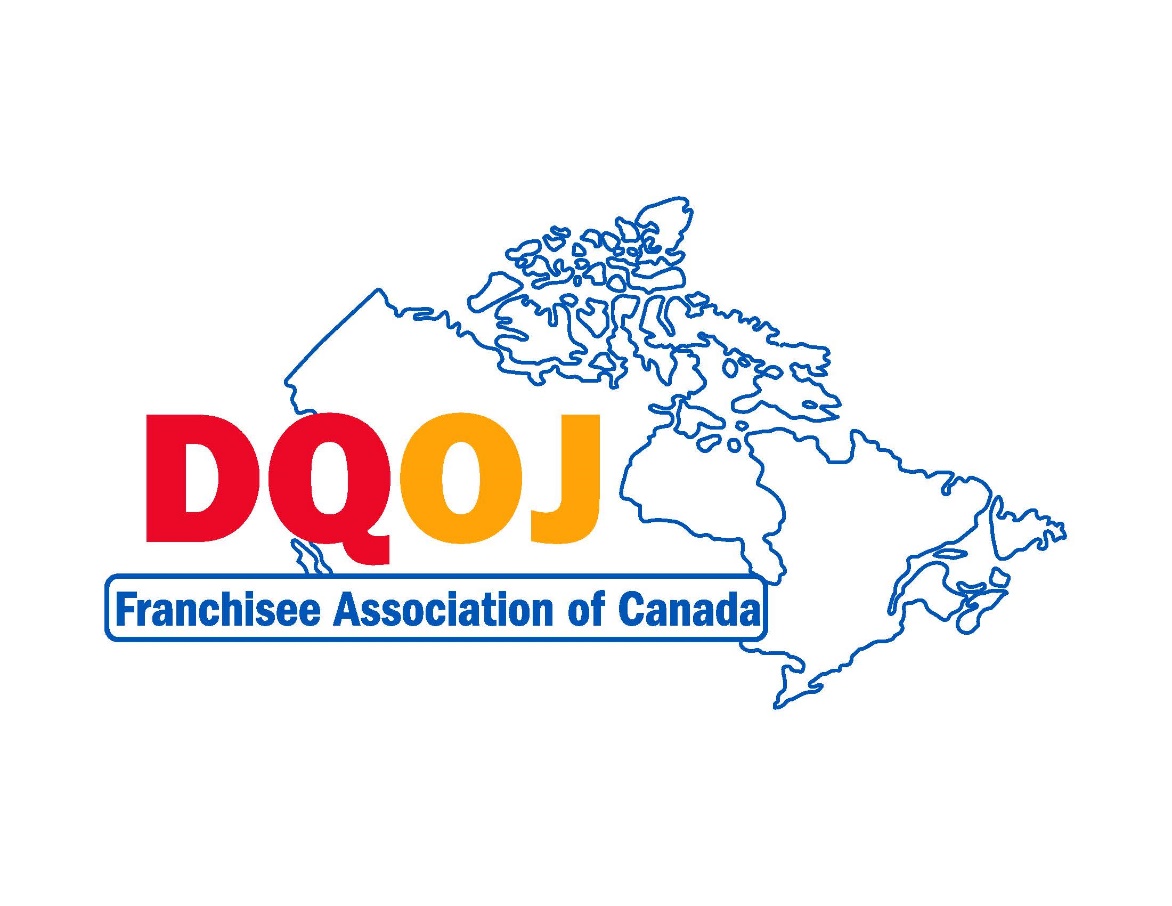 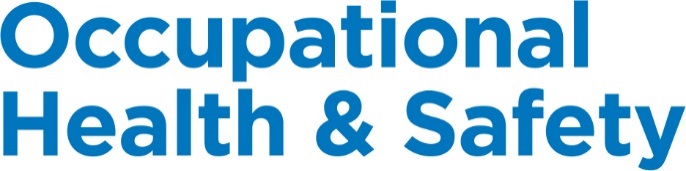 Resources© 2018, Workplace Safety & Prevention Services (WSPS). All rights reserved.All text, logos, illustrations, graphics, images, designs, the arrangement of information and other content in this publication are protected by copyright and other intellectual property rights. No part of this publication may be reproduced, distributed, displayed, broadcasted, stored in a retrieval system, transmitted in any form or by any means, electronic, mechanical, photocopied, recorded or otherwise, or otherwise exploited in any manner, without the prior written permission of Workplace Safety & Prevention Services (WSPS).  The information contained in this reference material is distributed as a guide only. It is generally current to the best of WSPS’s knowledge as at the revision date, having been compiled from sources believed to be reliable and to represent the best current opinion on the subject. No warranty, guarantee, or representation is made by WSPS as to the absolute correctness or sufficiency of any representation contained in this reference material. WSPS assumes no responsibility in connection therewith; nor can it be assumed that all acceptable safety measures are contained in this reference material, or that other or additional measures may not be required in particular or exceptional conditions or circumstances. Under no circumstances shall WSPS, its affiliates, or any of its respective partners, officers, directors, employees, agents or representatives be liable for any damages, whether direct, indirect, special or consequential damages for lost revenues, lost profits, or otherwise, arising from or in connection with this document.Workplace Safety & Prevention Services (WSPS) and the above logos and marks are a Trademark of Workplace Safety & Prevention Services (WSPS). © WSPS, 2016. All Rights Reserved.While WSPS does not undertake to provide a revision service or guarantee accuracy, WSPS shall be pleased to respond to your individual requests for information, at any time.Table of ContentsHealth & Safety Program	5General Duties Chart	5Cross Reference by Province	7Health & Safety Policy Quiz	15Worker Rights & Accountabilities	16Work Refusal Quiz	16Performance Review - Employee	17Performance Review – Supervisor/Manager	19Visitor Sign-In Log	23Posted Health & Safety Information	25Posted Material Requirements by Province	25Health & Safety Training Program	33Employee Training Checklist	33Training Attendance Record	34Contractor Safety	35Contractor Safe Practices Letter	35Contractor Health & Safety Policy Letter	37Contractor General Safety Work Permit	38Health & Safety Committee/Health & Safety Representative	39Workplace Inspection Report	39Health & Safety Committee	40Membership List	40Meeting Minutes Template	41Inspection Schedule	43HSC Recommendation Form	44Health & Safety Representative	45Inspection Schedule	45Recommendation Template	46Workplace Violence & Harassment Prevention	47Dealing with Identified High Risk Situations	47Dealing with Aggressive Customers or Coworkers	47Potentially Violent Person	47Abusive Phone Call	48Handling Cash	48Robbery	48Working Alone or in Isolation	49Employee Risk Assessment Questionnaire	51Violence & Harassment Inspection Checklist	52Violence & Harassment Reporting Form Template	57Violence & Harassment Investigation Template	58Emergencies	61Emergency Preparedness Quiz	61First Aid	62First Aid Treatment Log	62Injury/Incident	63Injury/Incident Reporting Form Template	63Injury/Illness Action Plan Template	64Injury/Illness Investigation Report	65Injury/Incident Quiz	67Notice of Accident Template – Critical Injury/Fatality	68Notice of Incident Template	69Injury/Incident Reporting Quiz	70Return to Work	71Modified Work Offer Sample	71Modified Work Progress Schedule	72RTW Plan Closure/Evaluation	73RTW Letter to Employee	74Hazard Program	75Hazard Reporting Form	75Hazard Response Form	76Hazard Reporting Quiz	77Hazard Recognition and Assessment Quiz	78Hazard Analysis Form	79Inspection Checklists	81Workplace Inspection Checklist	81Restaurant Inspection Checklist	83Kitchen Inspection Checklist	85Storage Inspection Checklist	87Personal Protective Equipment	89Personal Protective Equipment Quiz	89Lock Out/Tag Out	91LOTO Master List Template	91LOTO Tag Form Sample	92Lock Out/Tag Out Quiz	93Ergonomics	94Ergonomics Quiz	94Working Alone	95Working Alone Quiz	95WHMIS	97Employer Compliance Checklist	97WHMIS Inventory Template	99WHMIS Pictograms	100Exposure Policy Quiz	101General Duties ChartCross Reference by ProvinceHealth & Safety Policy QuizDid you learn the key elements?It is a DQOJ Franchise policy that (circle all that apply):All workplace parties work together to support the health and safety programCrew members must follow all company safe work practicesCustomer service comes before crew member safetyHealth and safety is a proactive processLegislative compliance is the minimum standardIn your own words describe DQOJ Franchise commitment to their crew members: Refusal to Work QuizDid you learn the key elements?True or False:  An employee has the right to refuse work if they believe their own or someone else’s health or safety is in danger.Which refusal to work process is more effective?Workplace parties work together to repair the unsafe situation and the worker returns to work.The Provincial Authority is called in to determine if the task is unsafe and needs repair.Order the steps in the event of work refusal (not involving the Ministry of Labour):Performance Review  -  EmployeePerformance Review  -  Supervisor/ManagerVisitor Sign-In Log TemplatePosted Material Requirements by ProvinceSource:  CCOHS Posting Requirements  -  updated January 17, 2017Employee Training Checklist TemplateTraining Attendance Record Template[Insert Training Topic] Attendance Record[Insert Date]Contractor Safe Practices LetterDear Contractor/Sub-Contractor:This document has been put together as a guide to all contractors who have an agreement to perform certain contract work at DQOJ Franchise.In all cases, and at all times, the contractor will be in compliance with the applicable provincial Occupational Health & Safety Act and Regulations.  Under these requirements, the duties and responsibilities of the contractor, employees, supervisors, workers, owners and suppliers are well defined.Contractors are expected to know, understand and carry out these responsibilities while working at DQOJ Franchise.In addition to meeting legal requirements, it is expected and required that contractors abide by the specific programs that have been established for the operation at our facility. It is understood that these requirements cannot possibly cover all situations; therefore it is essential that co-operation is strong between the contractor, our Health & Safety Coordinator, and operations personnel. Specific questions should be directed to the person and department who has arranged for the contractor. Contracting firm supervisors/managers will ensure that their workers are made aware of the rules for departments in which they are working, and ensure enforcement of these rules at all times.In conclusion, we hope your project with us is pleasant and safe.All our employees are proactive in health and safety and may demonstrate their concerns as you perform your obligations.The following Contractor Health & Safety Policy requirements have been set out in the interest of the safety of everyone working within the facility and may be amended as seen fit.Thank you for your cooperation.DQOJ Franchise Health & Safety Policy for Contractors and SubcontractorsDear Contractor/Sub-Contractor:DQOJ Franchise believes that the health and safety of our employees and contractors/ subcontractors is of great importance.  Whenever contractors and sub-contractors are on our property, we require compliance with all our health and safety rules and regulations.ResponsibilitiesAll contractors, their subcontractors and their employees must comply with all federal, provincial, and local legislation if and as it applies. The contractor will ensure the health and safety of its workers, its subcontractors and our employees.A certificate or letter of clearance from the applicable provincial WCB must be provided in a timely fashion. A confirmation of liability insurance must also be provided, with a minimum of $1,000,000 liability coverage.The contractor will provide qualified workers.The contractor, its subcontractors and its employees:Will use or wear personal protective clothing and equipment as required.Will ensure that their equipment is in a safe condition.Will report any incident or property damage to DQOJ Franchise.Will investigate, along with DQOJ Franchise, any incident and/or property damage.Will not start work on any project until management has given authorization.Will leave the work place in a clean, safe, and orderly condition, with all garbage and debris removed or properly disposed of.Will not use any tools, equipment or machinery belonging to Ely’s Glass without managerial permission. Have received all required health and safety training (e.g. WHMIS, Forklift Training, Confined Space Entry, etc.).Will not bring hazardous materials on site without prior approval of management.Contractor/subcontractor will follow our lock-out procedures.  If contractor/ subcontractor has their own lock-out procedures, these must be approved by our management.I hereby acknowledge receipt of this letter and will obey all rules pertaining to health and safety. Failure to meet these requirements may result in immediate termination of the contract.Contractor General Safety Work PermitA meeting has been held with the contractor’s representatives and the DQOJ Franchise Project Manager in which the safety requirements of the contractor, including relevant Emergency Response Procedures, were reviewed. The contractor confirms that his or her workers and supervisory staff will comply with the safety regulations of DQOJ Franchise and all federal, provincial and local legislation if and as it applies.  It is the sole responsibility of the contractor to ensure compliance with these requirements. Please attach a copy of the certificate of insurance ($1,000,000.00 and applicable WCB “Certificate of Clearance”).Signatures:Workplace Inspection Report Template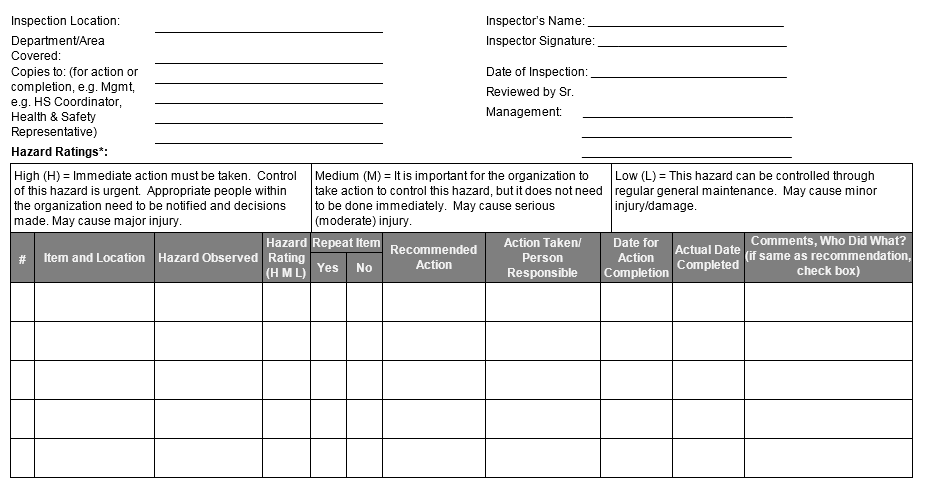 Health & Safety Committee Membership ListMeetings are held:		     Monthly		         Bi-Monthly		        QuarterlyLocation:  	For more information contact:  	Health & Safety Committee Minutes of Meeting TemplateHealth & Safety Committee Inspection Schedule TemplatePlanned Monthly Inspection ScheduleHealth & Safety Committee Recommendation Form Health & Safety Representative Inspection Schedule TemplateHealth & Safety Representative Recommendation TemplateDealing with Identified High Risk SituationsEmployee Risk Assessment Questionnaire 1. Have you experienced verbal abuse (swearing, insults, or degrading language) while employed with this organization? 	☐ Y ☐ N a) If yes, did you report the incident(s) 	☐ verbally ☐ in writing ☐ have not experiencedb) What was the relationship of the abuser to you?	☐ co-worker ☐ member of the public ☐ other2. Have you experienced verbal or written threats while employed with this organization? ☐ Y ☐ N a) If yes, did you report the incident(s) 	☐ verbally ☐ in writing ☐ have not experiencedb) What was the relationship of the abuser to you?	☐ co-worker ☐ member of the public ☐ other3. Have you been threatened with physical harm while employed with this organization?	☐ Y ☐ N a) If yes, did you report the incident(s) 	☐ verbally ☐ in writing ☐ have not been threatenedb) What was the relationship of the abuser to you?	☐ co-worker ☐ member of the public ☐ other4. Have you experienced a physical assault or attack while employed here? 	☐ Y ☐ N a) If yes, did you report the incident(s) 	☐ verbally ☐ in writing ☐ have not experiencedb) What was the relationship of the abuser to you?	☐ co-worker ☐ member of the public ☐ other5. Do you ever:a) Work alone	☐ Y ☐ N b) Work with small numbers of co-workers	☐ Y ☐ N c) Work in a community-based setting	☐ Y ☐ N d) Work late at night	☐ Y ☐ N e) Work early in the morning	☐ Y ☐ N f) Go to client’s homes or businesses	☐ Y ☐ N g) Handle cash or prescription medications	☐ Y ☐ N h) Work in a restaurant or bar that serves alcohol	☐ Y ☐ N i) Drive on work-related business	☐ Y ☐ N 6. Do you think that workplace violence is a risk in this workplace?	☐ Y ☐ N Violence Inspection ChecklistViolence & Harassment Reporting Form TemplateViolence & Harassment Investigation TemplateEmergency Preparedness QuizDid you learn the key elements?In the event of an emergency evacuation, the head count location is:I would evacuate the building in the following situations (circle all that apply):Order the steps in the event of an emergency evacuation:Symptoms of Carbon Monoxide over exposure include (circle all that apply):First Aid Treatment LogInjury/Incident Reporting Form TemplateInjury/Illness Action Plan TemplateInjury/Incident Investigation Report TemplateDownload Form – Workplace Safety & Prevention Services (Investigation Report)Injury/Incident QuizDid you learn the key elements?True or False:  All injuries requiring first aid must be report and recorded in the first aid log and the Injury/Incident Reporting Form.Place the following steps in order:	 is responsible for completing the Injury/Incident Analysis.Order the steps of an injury/incident investigation:The following are examples of when an incident should be investigated (circle all that apply):If a crew member is off work due to an injury it is their responsibility to:Notice of Accident TemplateCritical Injury/Fatality IMPORTANT: This report must be sent to the Ministry of Labour within 48 hours of the critical injury/fatalityNotice of Incident TemplateIncident, Explosion, Fire or Incident of Workplace Violence or Occupational IllnessIMPORTANT: This report must be sent to the Ministry of Labour within 4 days of the accident, explosion, fire or incident of Workplace Violence which disables a person from performing their regular duties. In the case of an Occupational Illness, the Franchise Owner must submit the report within 4 days of being advised of the illness.Injury/Incident Reporting QuizDid you learn the key elements?In the event of an injury requiring medical attention, place the following steps in order:Injuries classified as “critical injuries” according to Regulation 851 include (circle all that apply):Modified Work Offer Sample[Date] 

[Worker name and mailing address] 

Re: Offer of Suitable Employment 

Dear [Worker name]: 

This letter is to confirm our discussion on [date] regarding your plan for return to work.  I have attached a copy of the Return to Work Plan with this letter.As we agreed, your tasks will be assigned consistent with your functional abilities, skills and knowledge. If any training or skills renewal is required to do your tasks, it will be provided upon your return to work.  To summarize our agreement:Please sign the bottom of this letter and return one copy to my attention within five workdays.  A prepared envelope has been included for you. I will send a copy of this letter and our Return to Work Plan to your WCB Case Manager within the next five days for ongoing claims monitoring.We look forward to your return. If you have any questions, please contact me. Sincerely, [Title]Enclosures:Return to Work PlanCopy of the letter for worker’s file & prepared envelopeModified Work Progress Schedule TemplateTo be submitted to HS Coordinator every week.Return to Work Plan Closure / Evaluation ReportThis report is to be completed by both the manager and worker, independently, once the final outcome is achieved. Send completed forms to the Health & Safety Coordinator.What is the duration of Return to Work (RTW) Plan (from injury/illness report to final RTW)?What was the final outcome? (check all that apply).What worked well in the return to work process?What are the opportunities for improvement? (For example: what would you change about the process if you could?)Completed by: Thank you for completing this form. Confidentiality of this information will be assured. If you have any questions, please contact your Health & Safety Coordinator. Letter to Employee SampleAll employees must read the enclosed material.  If you have been injured at work or require medical attention you are requested to follow the procedures outlined in this memo.  We need your participation and co-operation in order to help you return to work safely.Once a workplace injury or incident has been reported, a meeting will be scheduled with all parties concerned (the injured employee, their Manager, and the Health & Safety Coordinator) to prepare a Return to Work (RTW) plan.  The RTW plan will be based on the functional abilities as indicated by the treating physician.  By working together we will be able to prepare a Return to Work plan that is in the best interest of all involved.Our objective is to reduce all lost time claims, thereby protecting both DQOJ Franchise and the employee from financial loss.  In order to control lost time incidents, we must become actively involved within minutes of an incident.We must all work together to continuously address health and safety concerns and reduce employee incidents.  Please be sure to review the enclosed carefully.In case of injury the employee will: Promptly obtain first aid.Notify their Supervisor.  Obtain a Return to Work package to take to your family doctor, clinic, or hospital.Choose a doctor or other qualified practitioner.  Give the doctor the required documentation for them to complete, which includes the functional abilities section.Complete and promptly return all forms as directed by your manager on the same or next day, depending on the severity of the incident. An employee who fails to co-operate with the RTW program will be subject to reduced or suspended benefits according to legislation. This Return to Work Package includes the following:This cover memo explaining contentsLetter for treating health care practitionerApplicable WCB form to be completed by treating health care practitionerEmployee Incident Report (to be completed by injured employee)Injured Employee Roles & ResponsibilitiesHazard Reporting FormPlease complete this form and provide copies to the following people:ManagerHealth & Safety Committee/Health & Safety RepresentativeFranchise OwnerHazard Response FormHazard Reporting QuizDid you learn the key elements?Place the following hazard reporting steps in order:It is the duty of (circle all that apply):Hazard Recognition and Assessment QuizDid you learn the key elements?Using your own words, describe why recognizing, assessing and controlling hazards is important.Circle all the correct statements: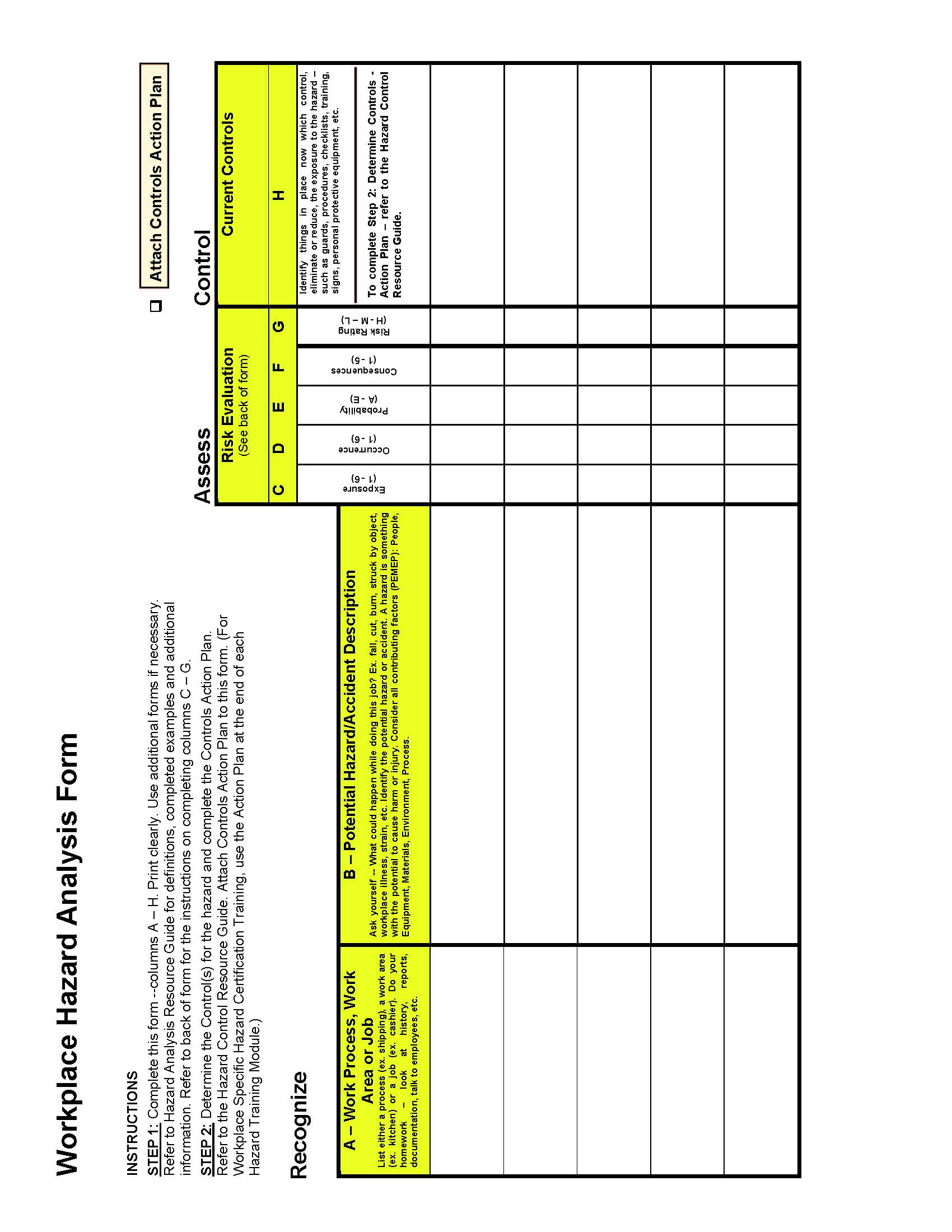 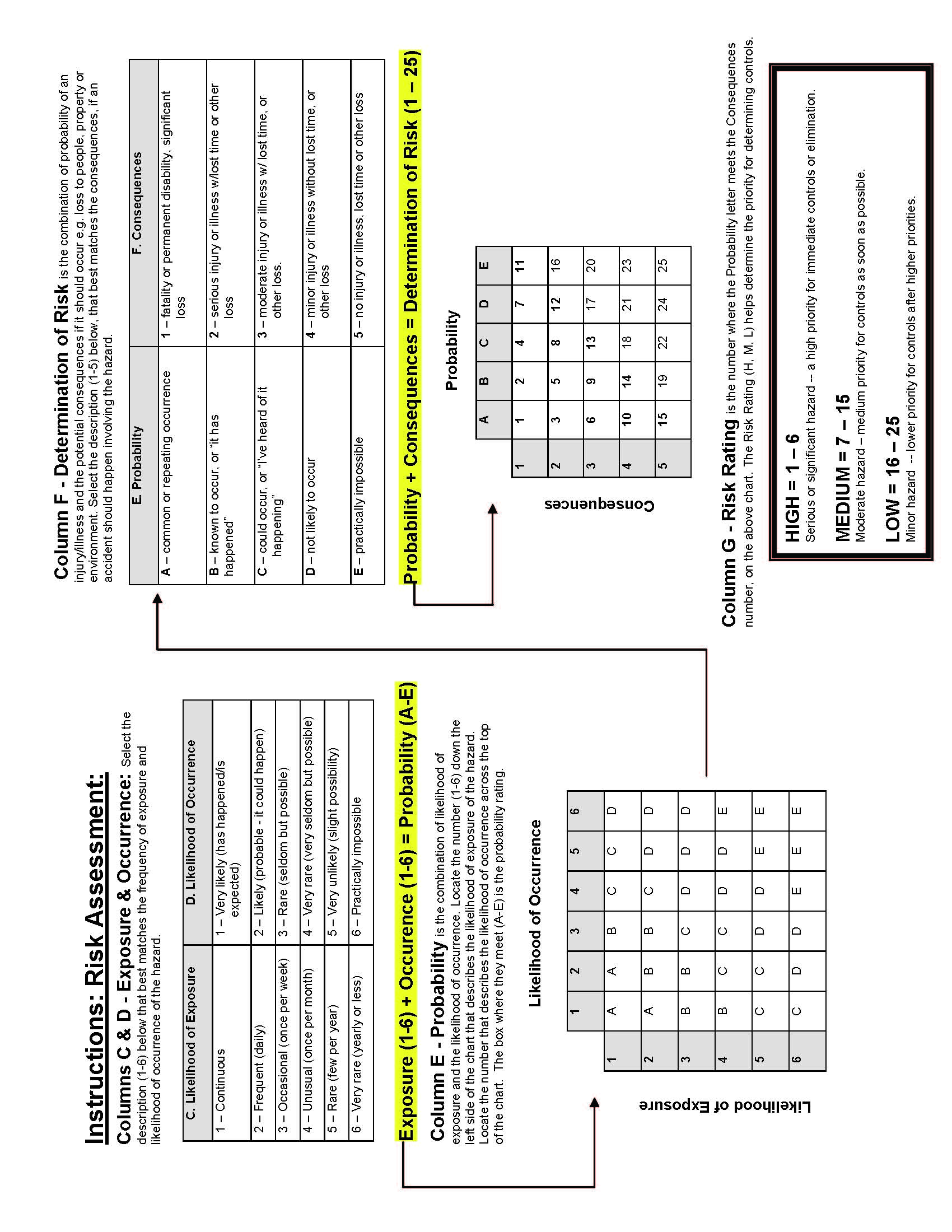 Workplace Inspection Sample ChecklistSafety Observation:Restaurant Inspection Sample ChecklistSafety Observation Check:Kitchen Inspection Sample ChecklistSafety Observation Check:Storage Room Inspection Sample ChecklistSafety Observation Check:Personal Protective Equipment QuizDid you learn the key elements?True or False:  Employees must wear the personal protective equipment that DQOJ feels is appropriate.List all departments where steel toe footwear is required:The following are examples of when personal protective equipment are required (circle all that apply):LOTO Master List TemplateLOTO Tag Form Sample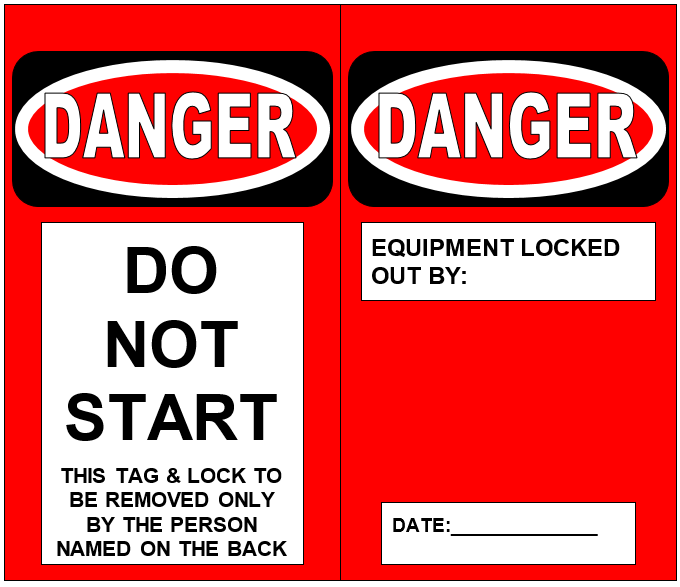 Lock Out/Tag Out QuizDid you learn the key elements?The Lock Out/Tag Out procedure is followed when (circle all that apply):____________________  is responsible for locking equipment and maintaining the key while work is completed on equipmentTrue or False:  Only the person supervising the work is required to place their lock/tag on the equipment while work is being performed.All equipment isolation must be verified by (circle all that apply):Ergonomics QuizDid you learn the key elements?Ergonomics can be defined as:List some ergonomic stressors associated with your position:List some common things a crew member can do to reduce their chance of MSD:Working Alone QuizDid you learn the key elements?It is a DQOJ Franchise policy that (circle all that apply):Crew members inform management if they will be working in isolationCrew members required to travel for work purposes will be supplied with an effective means of communicationCrew members are never to work aloneCrew members must check in with management every hour when working in isolationIn your own words describe DQOJ Franchise commitment to their crew members:Employer WHMIS Compliance Checklist SampleWHMIS Inventory Templatehttp://www.ccohs.ca/products/posters/pdfs/WHMIS_2015.pdfExposure Policy QuizDid you learn the key elements?It is the duty of (circle all correct statements):True or False:  		Ear plus must be worn in any noisy environment.		Crew members must cooperate with noise or airborne contaminant sampling.		The employer must implement controls for all airborne contaminants found to be over acceptable levels.		The use of ventilation systems is optional depending on the task.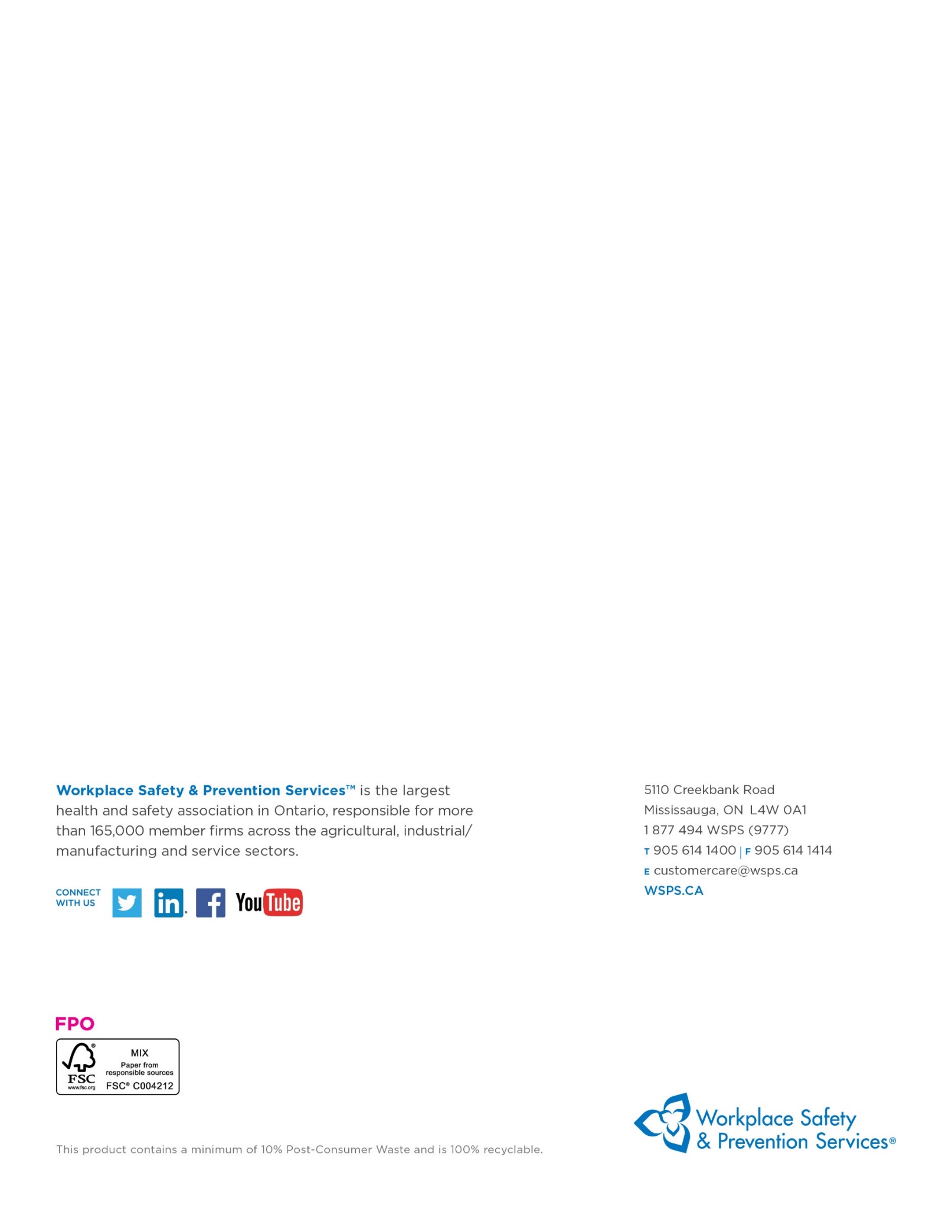 SubjectEmployers”Shall Ensure that”Supervisors”Shall Ensure that”Workers”Shall”Protective DevicesThe equipment, materials and protective devices as prescribed are provided, maintained in good condition and used as prescribed.The worker uses or wears the equipment, protective devices or clothing that his/her employer required to be used or worn.Use or wear the equipment, protective devices or clothing that the worker’s employer required to be used or worn.Work PracticesThe measures and procedures prescribed are used in the workplace.Where so prescribed provide a worker with written instructions as to the measures and procedures to be taken for the protection of the worker.The worker works in a manner and with the devices, measures and procedures required by this Act and RegulationsWork in compliance with this Act and RegulationsHealth and Safety Policy and ProgramPrepare and Review at least annually a written health and safety policy and develop and maintain a program to implement that policy.Work in compliance with the provisions of this Act and the regulations.Training and SupervisionProvide information, instruction and supervision to protect the health and safety of a worker.When appointing a supervisor appoint a competent person.Carry out training programs for workers, supervisors, HSC members as may be prescribed. Where so prescribed, provide a worker with written instructions as to the measures and procedures to be taken for protection of the worker.HazardsAcquaint a worker or a person in authority over a worker with any hazard in the work and in the handling, storage, use, disposal and transport of any article, device, equipment or biological, chemical or physical agent.Advice a worker of the existence of any potential or actual danger to the health and safety of the worker of which the supervisor is aware. Report to his or her employer or supervisor the absence or, or a defect in any equipment or protective devices of which he or she is aware and which may endanger himself, herself or another worker.Report to his or her employer or supervisor any contravention of this Act or Regulations or the existence of any hazard of which he or she knows.General SafetyTake every precaution reasonable in the circumstances for the protection of the worker.Take every precaution reasonable in the circumstances for the protection of the worker.Not use or operate any equipment, machine, device or thing or work in a manner that may endanger himself, herself or any other worker.Not engage in any prank, contest, feats of strength, unnecessary running or rough and boisterous conduct.InformationPost in the workplace a copy of this Act and any explanatory material prepared by the Ministry both in English and the majority language of the workplace.Advise workers of the results of reports and upon request, make copies of written reports available to them.Provinces & TerritoriesProvincial Acts, Regulations and GuidelinesProvincial AuthoritiesABOHS Act, OHS Reg, OHS CodeGuidelines: Working Alone Safety, Work Safe Alberta Health and Safety TopicsWorkplace Health and Safety, Alberta Employment and ImmigrationWorkers’ Compensation  Board of Alberta (WCB)BCWorkers’ Compensation Act, OHS Reg, Workers Comp. Board StandardsGuidelines: OHSR Guidelines, WCB StandardsWorkSafe BCMBWorkplace Safety and Health Act, Workers Comp. Act, Workplace Safety  Reg MR108 Workplace Health Hazard Reg MR53, First Aid MR140, WHMIS MR52, Workers Working Alone MR105, Workplace Safety and Health Committee MR106, Hearing Conservation and Noise Control MR227, Administrative Penalty Regulation 62Guidelines: Code of Practice for Workers Working  Alone, Code of Practice for Workplace Safety and Health Committees, Safety and Health Committee ChecklistSafe ManitobaWorkers’ Compensation  Board of Manitoba (WCB)NBOHS Act, First Aid RegGuidelines: Code of Practice – Working AloneWorkSafeNBNLOHS Act, Workplace Health, Safety & Comp. ActGuidelines: Code of Practice (if ordered)Occupational Health & Safety Branch, Service NewfoundlandWorkplaceNL formerly Workplace Health, Safety and Comp. Commission of Newfoundland & Labrador (WHSCC)NSOHS Act, Occ. Safety General Regulation, Occ. Health Regulation, WHMIS, OHS First Aid RegulationsGuidelines: Code of Practice (if ordered)Occupational Health & Safety Division, Nova Scotia Labour and Advanced EducationWorkers’ Compensation Board of Nova Scotia (WCB)ONOHS Act, Workplace Safety & Insurance Act, Regulation for Industrial Establishments – Reg. 851, WHMIS Regulation Reg. 860, First Aid Regulation 1101, Ontario Building Code, Regulation of Construction ProjectsGuidelines: MOL GuidelinesOccupational Health & Safety Branch, Ministry of Labour (MOL)Workplace Safety & Insurance Board (WSIB)PEIOHS Act, Workers Comp. Act (WCA), General Regulation under the OHS Act, General Regulation under the WCA, WHMIS, Fall Protection RegulationGuides available through WCB including: Working Alone, Fall Protection, Cold/Heat Stress,  Committees/ Reps, Policy/ Program,  Workplace ViolenceCode of Practice (if ordered)Worker’s Compensation Board of PEI (WCB)PQAn Act Respecting Workplace Health and Safety, An Act Respecting Industrial Accidents and Occ. DiseasesRegulation Respecting OHS, First Aid Minimum Standards Regulation, Regulation on Controlled Products, Regulation Respecting Health & Safety Committees, Regulation Respecting Industrial and Commercial Establishments, Regulation Respecting Occ. DiseasesGuidelines: CNESST information, IRSST informationCommission des normes, de l'équité, de la santé et de la sécurité du travail  (CNESST) formerly CSSTSKOHS Act, Workers’ Comp. Act, OHS Regulations, Workers’ Comp. General RegulationsGuides available through Saskatchewan LabourOccupational Health and Safety, Ministry of Labour Relations and Workplace SafetySaskatchewan Workers’ Compensation Board (WCB)NT and NUSafety Act, Worker’s Comp. Act, General Safety Regulation, Workers’ Comp. General Regulation, Safety Forms Regulation, Worksite Hazardous Materials Information System Regulation, Elevating Safety Device ActGuides available through WCBWorkers’ Safety and Compensation Commission of the Northwest Territories and Nunavut (WSCC)YTOHS Act, Occupational Health & Safety Regulations, Workers’ Compensation ActGuides / Codes of Practice available through YWCHSBYukon Workers’ Compensation Health and Safety Board (YWCHSB)Provinces & TerritoriesDuties of EmployersDuties of SupervisorsDuties of WorkersABOHS Act Section 2, OHS Regulation Sections 13 (general protection clause) and 15 (training)OHS Regulation Section 13 – general protection of workers – competent supervisionOHS Act Section 2, OHS Regulation Section 14BCWCA Part 3, Division 3, Section 115 – General Duty of EmployersWCA Part 3, Division 3, Section 117 – General Duty of SupervisorsWCA Part 3, Division 3, Section 116 – General Duty of WorkersMBWSH Act, Section 4 – Duties of EmployersWSH Act, Section 4.1 – Duties of SupervisorsWSH Act Section 5 – Duties of WorkersNBOHS Act Section 8 and 9Same duties as required for employer; definition of Employer includes ‘Supervisor’OHS Act Section 12NLOHS Act – Sections 4 and 5OHS Regulations – definitionOHS Act – Sections 6 and 7NSOHS Act Section 13, OHS Regulations – definitionSee Employer DutiesOHS Act Section 17ONOHS Act Section 25 – Duties of EmployersOHS Act Section  27 – Duties of SupervisorsOHS Act Section 28 – Duties of WorkersPEIOHS Act, Section 12See Employer DutiesOHS Act, Section 16PQAn Act Respecting OHS Chapter III Division II Employer ObligationsSee Employer DutiesAn Act Respecting OHS Chapter III Division I – Worker ObligationsSKOHS Act Section 3 – Duties of Employers, OHS Regulations – Section 12 – General Duties of EmployersOHS Regulations Section 17 – Supervision of WorkOHS Act Section 4 – Duties of WorkersOHS Regulations Section 13 – General Duties of WorkersNT and NUSafety Act Section 4General Safety Regulations Section 10 – instruction of workersSafety Act Section 5YTOHS Act Section 3OHS Act Section 7OHS Act Section 9Provinces & TerritoriesHealth & Safety RepresentativeHealth & Safety CommitteeTraining RequirementsABWorker Health & Safety Representative, required for 5 – 19 workers. Joint Worksite Health and Safety Committee, 20 or more workers. At least 4 people, at least half non-management and appointed by workers. OHS Act Sec 311 day course consists of 2 half day sessions. BCWorker Health & Safety RepresentativeRep is required for 9 or more and fewer than 20.Joint Health & Safety Committees Division 4 Section 125. When a joint committee is required  An employer must establish and maintain a Joint Health and Safety Committeein each workplace where 20 or more workers of the employer are regularly employed, and in any other workplace for which a joint committee is required by order.Committee - 1 day training.   HS Rep - half day training.Provided by an approved WorkSafeBC vendor.MBWorker Health & Safety Representativerep is required for 10 or more workers Under the Act,Workplace Safety and Health CommitteeRequired if 20 or more workers (Section 40 of the Act)2 days of training. Provided for FREE by Safe Work Manitoba.NBHealth & Safety Representative5-19 Health and Safety Rep is required (Section 17)Joint Health & Safety CommitteeOHS Act, 20 or more regularly employed workers (Sections 14-15)Minimum 2 members S.14(2)3 days of training provided for FREE by WorkSafeNBNLWorker Health & Safety RepresentativeS. 41 WH&S Rep less than 10 employees a H&S rep is required.OHS Committee, OHS Act S. 37 OH&S Committee, S. 41 WH&S Rep, S. 42.1 WH&S Designate2 days training. Provided by approved WorkplaceNL vendor. Renewed every 3 years.NSHealth & Safety Representative5-19 Health & Safety Rep is requiredJoint Occupational Health & Safety Committee 20 or more workersNot required, best practice.1 day training. Level 1 Certificate. ONHealth & Safety Representative5 – 19 Health and Safety Rep is required Joint Health & Safety Committee 20 – 49 1 MGMT and 1 worker member50 or more 2 MGMT and 2 Worker members1 Worker and 1 Management must be Certified.3 days for Part One and 2 days for Part Two. 1 day refresher after 3 years. Provided by an approved MOL vendor. HS Rep training (1day) voluntary eLearning.PEIWorker Health & Safety Representative, 5-19 OHS Rep.Joint Occupational Health & Safety Committee, 20 or more workers, ½ day course provided for FREE by WCB of PEI.PQNoneOccupational Health & Safety CommitteeRegulation Respecting Health & Safety CommitteesIf required under schedule 1 (mostly manufacturing – service sector does not fall under this schedule)If following best practice:50 or less employees then you need 2 worker reps and 1 mgmt rep; 3 worker reps from 51 – 150; 5 worker reps 151 – 500; 7 worker reps 501 – 1000; and so onNot required, best practice. Training provided by the CNESST.SKOHS Representative, less than 10 need a rep OHS Regs Part IVOccupational Health Committee, 10 or more workersOHS Regs Part IV4 days. Level 1 and 2 training provided for FREE by WCB of Saskatchewan.NT and NUOHS Rep required less than 19 workers.Joint Occupational Health and Safety Committee Work Site where 20 or more workers work or likely to work for more than 90 days or if directed by Chief Safety OfficerOHS Regs Part 4 Section 371 day training provided by the WSCC.YTHealth and Safety Rep. OHS Act Section 13 required when there are:five or more workers at a workplace that is classed as an “A” hazard;10 or more workers at a workplace that is classed as a “B” hazard; or15 or more workers at a workplace that is classed under the regulations as a “C” hazard;see Table 12 of First Aid Regulations for Hazard Classification of WorkplacesSection 12 of the Occupational Health and Safety Act, Health and Safety Committees are required when there are 20 or more workers1 day training provided by Government of Yukon.Provinces & TerritoriesWHMISChemical & Biological ExposurePPEWorking AloneABWHMIS 2015OHS Code – Part 3 – Chemical Hazards, Biological Hazards and Harmful SubstancesOHS Code – Part 18OHS Code S. 28BCWHMIS 2015OHS Regulation – Part 5 – Chemical and Biological SubstancesPart 8 of the OHS Regulation – if PPE is required for chemical exposure a PPE Program is requiredOHS Regulation Part 4 – 4.21 Working Alone or In IsolationMBWHMIS 2015WSH Reg. Section 36.3and WHMIS RegulationAnnual review in consultation with committeeWorkers Working Alone MR105Code of Practice for Workers Working AloneNBWHMIS 2015Toxic Substances Section 42 – OHS ActGeneral Regulation – Part III, Air Quality – Air Contaminants (Sections 24-25)General Regulation -Part VII, Protective EquipmentCode of Practice – Working AloneNLWHMIS 2015Ventilation – OHS Regulation Section 11, Chemical Substances –Section 25OHS Regulation – Section 52 - 60Working Alone Safely Guidelines for Employers and EmployeesNSWHMIS 2015Occ. Health RegulationsOcc. Safety General Regulations, Part 3 – PPEOHS Act – take every precaution reasonableONWHMIS 2015Regulation 833 – Control of Exposure to Biological and Chemical AgentsProtective Equipment -Regulation 851 Sections 79 – 85OHS ActTake every precaution reasonablePEIWHMIS 2015OHS Act – Toxic Substances S. 32, General Regulation, Part 11 - VentilationGeneral Regulation – Part 45 - PPEGeneral OHSRegulations Part 53PQWHMIS 2015Regulation on Hazardous ProductsOcc. Health and Safety Regulation Division V  —  Air Quality Section 41 – 45 and Schedule 1Occ. Health and Safety Regulation Division VI  —  Individual Protective Respiratory Equipment Section 45 - 48 Division XXX  —  Means and Equipment for Individual and Group Protection Section 338Occ. Health and Safety Regulation Division XXVIII -Other High Risk Tasks Section 322SKWHMIS 2015Part XXI – Chemical and Biological Subst.Part VII, OHS RegsSection 35 of the OHS RegsNT and NUWHMIS 2015General Safety Regulations – Ventilation S. 52 – 54; Respiratory Protection Section 55 – 56; Occ. Exposure Limits set out in Schedule A Table 2 and 3General Safety Regulation Section 38 - 59General Safety Regulations Section 14YTWHMIS 2015Occ. Health RegsOHS Regs Part 1 – General Sections 1.08 – 1.43OHS Act Section 3(2)(d) – Employer Duties – check well-being ofworker who might not be able to secure assistanceProvinces & TerritoriesReturn to WorkFirst Aid RequiredContractorsWork RefusalABWorker’s Report of Injury or Occupational Disease (Form C060)Employer’s Report of Injury or Occupational Disease (Form C040)YesWCB Clearance CertificateOHS Regs Part 1 – General Sections 1.08 – 1.43BCApplication for Compensation and Report of Injury or Occupational Disease (Form 6)Employer’s Report of Injury or Occupational Disease (Form 7)YesClearance Letter through WorksafeBCRefusal of Unsafe WorkOHS Regulation Part 3 – 3.12 Procedure for RefusalMBWorker’s Incident Report (Form 3)Employer’s Incident Report (Form 2)YesLetter of Clearance through WCBRight to Refuse Dangerous WorkWorkplace Safety & Health Act Section 43NBReport of Accident or Occupational Disease (Form 67)YesClearance Certificate through WHSCCContractor who has 3 or more workers must be registeredRight to RefuseOHS Act Sections 19-22NLWorker’s Report of Injury (Form 6)Employer’s Report of Injury (Form 7)YesClearance Letter through WorkplaceNLRight to Refuse OHS Act Section 45 and OHS Regulation Section 22NSWCB Injury ReportYesWCB Certificate of ClearanceRight to RefuseOHS Act S. 43ONWorker’s Report of Injury/Disease (Form 6)Employer’s Report of Injury/Disease (Form 7)Functional Abilities Form (Form 2647)YesWSIB Clearance CertificateWork Refusal OHS Act S. 43PEIWorker’s Report (Form 6)Employer’s Report (Form 7)YesWCB Letter of ClearanceOHS Act Section 28PQWorker’s Claim (Form 1939)Employer’s Report and Reimbursement Claim (Form 1940)Temporary Work Assignment (Form 2001)YesCertificate of InsuranceRight of RefusalAn Act Respecting Occ. Health and Safety - Section 12SKWorker’s Initial Report of Injury (Form W1)Employer’s Initial Report of Injury (Form E1)YesLetter of Clearance through WCBRight to Refuse Dangerous Work Part IV of the OHS ActNT and NUWorker’s Claim of InjuryEmployer’s Claim of InjuryYesLetter of Good Standing through WCBRight to refuse unsafe work Safety Act, Section 13YTWorker’s Report of Injury/IllnessEmployer’s Report of Injury/IllnessYesClearance Letter from the YWCHSBHazardous Work – Refusal  by employee OHS Act Section 15Provinces & TerritoriesErgonomic StandardsLaddersNoiseABWork Safe Alberta – Six Part Series on MSIsOHS Code Part 885dBA140dBA – peakBCOHS Regulation Part 4Preventing MSl Injury - WCB Guide for employers and joint committeesUnderstanding the Risks of MSI – WCB Guide for WorkersOHS Regs Part 1385dBA daily140dBC – peak(if levels exceed 82dBA then exposure monitoring needs to be done) and duty to inform workers of the hazardPart 7, Occ. Health and Safety MBErgonomics - A Guide to Program Development and ImplementationWorkplace Safety and Health Act Section 4(1) General duties of employers and Section 5 (1) General duties of workersConstruction Industry Regulation, Part III (Sections 77-86)Workplace Safety and Health Regulation Part 12Hearing Conservation and Noise Control Noise exposure assessment required if exposure is likely to exceed 80dBANBOHS Act – take every reasonable precaution. Ergonomic services available through the WHSCCGeneral Regulation – Part XI, Section 122General Regulation – Part V, Noise and Vibration 85dBA (8hrs)140dBA - peakNLOHS Act – take every reasonable precaution. Ergonomic assistance available through the WHSCC ErgonomistOHS Regulation – Section 43OHS Regulation Section 50 – ACGIH TLVs 85dBA (8hrs) and 140dBA peakNSOHS Act – take every reasonable precaution. Ergonomic assistance available through the OHS Division ErgonomistOcc. Safety General Regulation, Part 13, Sections 147-152Occ. Health RegulationsACGIH TLVs 85dBA (8hrs) and 140dBA peakONOHSA – take every precaution reasonableSec. 25(2)(h)Regulation 851 Section 73Regulation 381/1585 dBA time weighted averagePEIOHS Act – take every precaution reasonableGeneral Regulation – Part 23General Regulation, Part 8 – Noise85dBA (8hrs) and 115dBA (peak)PQRegulation Respecting OHS Division XX – Special Ergonomic MeasuresRegulation Respecting OHS Section 25Regulation Respecting OHS Section 25SKOHS Regulations Section 81 – Musculo-skeletal InjuriesA Code of Practice for Video Display TerminalsSection 252 OHS Reg.OHS Regs – S.113 reduce noise exposure below 85dBA,  reduce Noise Level below 90dBA , If noise level exceeds 80dBA  measurement must be doneAdvise worker of levels between 80 and 85dBA & provide hearing protectionNT and NUInformation available through WCBGeneral Safety Regulations Section 246 - 259General Safety Regulations Section 30 (Table 1, Schedule A) 85dBa for 8 hoursYTOHS Act Section 3 – Employer Duties – ensure work techniques and procedures are adopted and used that will prevent or reduce the risk of occupational illness and injuryOHS Regs Part 10 Sections 10.21 – 10.29Occ. Health Regs Sections 4 -6Participant NameSignatureDateName of TrainerThe worker remains safely on site.The worker remains safely on site.The worker remains safely on site.The supervisor communicates the results of the investigation to the refusing worker.The supervisor communicates the results of the investigation to the refusing worker.The supervisor communicates the results of the investigation to the refusing worker.A worker reports an issue to a manager, stating this is a “work refusal” situation.A worker reports an issue to a manager, stating this is a “work refusal” situation.A worker reports an issue to a manager, stating this is a “work refusal” situation.The work refusal situation is documented.The work refusal situation is documented.The work refusal situation is documented.A supervisor investigates the situation with the worker and a representative present.A supervisor investigates the situation with the worker and a representative present.A supervisor investigates the situation with the worker and a representative present.Participant NameParticipant NameParticipant NameSignatureDateDateDateName of TrainerEmployee Last NameFirst NameMiddleDate of ReviewPositionDepartmentAppraisal PeriodAppraisal PeriodPerformance Review CategoriesDevelopment NeededDevelopment NeededMeets ExpectationsExceeds ExpectationsComments, specific examples or observations to support ratingComments, specific examples or observations to support ratingQuantity of Work – volume, speed and consistency of outputQuality of Work – Consider thoroughness, accuracy, timeliness, neatness, and compliance with and use of safe work practicesAttitude - General positive outlook toward the company, including policies, supervisors, customers, overall safety attitude, etc.Initiative – Extent to which employee is a self-starter in attaining objectivesDependability - Extent to which employee can plan and organize work and be relied upon to complete assignmentsJob Knowledge - Extent of job knowledge and understanding possessed by employeeAbility to Work with Others - Extent to which employee effectively interacts with others and works as a team player, including controlling hazardsApplication – Consider the attention paid to work and the degree of concentration maintained on the jobJob Cooperation - Extent to which employee can accept and follow established policies and procedures and can demonstrate a constructive response to criticismAttendance – Consider the number of times employee is absent, late, etc.Leadership (Management positions only) - Extent to which employee gains the support and cooperation of employees and othersHealth and Safety Responsibilities – Consider the employees understanding of and compliance with health and safety responsibilities and work practicesOverall PerformanceManager Comments: (Include specific achievements, specific areas requiring improvement and goals and objectives, including overall safety performance for the next review period)Manager Comments: (Include specific achievements, specific areas requiring improvement and goals and objectives, including overall safety performance for the next review period)Manager Comments: (Include specific achievements, specific areas requiring improvement and goals and objectives, including overall safety performance for the next review period)Manager Comments: (Include specific achievements, specific areas requiring improvement and goals and objectives, including overall safety performance for the next review period)Manager Comments: (Include specific achievements, specific areas requiring improvement and goals and objectives, including overall safety performance for the next review period)Manager Comments: (Include specific achievements, specific areas requiring improvement and goals and objectives, including overall safety performance for the next review period)Employee Comments: (Please comment on your evaluation.  Include examples of your performance, specific goals and your own ideas for improvement)Employee Comments: (Please comment on your evaluation.  Include examples of your performance, specific goals and your own ideas for improvement)Employee Comments: (Please comment on your evaluation.  Include examples of your performance, specific goals and your own ideas for improvement)Employee Comments: (Please comment on your evaluation.  Include examples of your performance, specific goals and your own ideas for improvement)Employee Comments: (Please comment on your evaluation.  Include examples of your performance, specific goals and your own ideas for improvement)Employee Comments: (Please comment on your evaluation.  Include examples of your performance, specific goals and your own ideas for improvement)Senior Management Comments: Senior Management Comments: Senior Management Comments: Senior Management Comments: Senior Management Comments: Senior Management Comments: Manager SignatureManager SignatureEmployee Signature*Employee Signature*Employee Signature*Employee Signature*Senior Manager SignatureSenior Manager Signature* Signature indicates Employee Performance Review with manager has occurred, not necessarily agreement with all ratings, comments, etc.* Signature indicates Employee Performance Review with manager has occurred, not necessarily agreement with all ratings, comments, etc.* Signature indicates Employee Performance Review with manager has occurred, not necessarily agreement with all ratings, comments, etc.* Signature indicates Employee Performance Review with manager has occurred, not necessarily agreement with all ratings, comments, etc.Employee Last NameFirst NameMiddleDate of ReviewPositionDepartmentAppraisal PeriodAppraisal PeriodPerformance Review CategoriesDevelopment NeededDevelopment NeededMeets ExpectationsExceeds ExpectationsComments, specific examples or observations to support ratingComments, specific examples or observations to support ratingQuantity of Work – volume, speed and consistency of outputQuality of Work – Consider thoroughness, accuracy, timeliness, neatness, and compliance with and use of safe work practicesAttitude - General positive outlook toward the company, including policies, supervisors, customers, overall safety attitude, etc.Initiative – Extent to which employee is a self-starter in attaining objectivesDependability - Extent to which employee can plan and organize work and be relied upon to complete assignmentsJob Knowledge - Extent of job knowledge and understanding possessed by employeeAbility to Work with Others - Extent to which employee effectively interacts with others and works as a team player, including controlling hazardsApplication – Consider the attention paid to work and the degree of concentration maintained on the jobJob Cooperation - Extent to which employee can accept and follow established policies and procedures and can demonstrate a constructive response to criticismAttendance – Consider the number of times employee is absent, late, etc.Leadership (Supervisor positions only) - Extent to which employee gains the support and cooperation of employees and others:Holds info sessions for employees on H & S issuesShows interest in the company’s H & S performanceUpholds safety rules, and supports enforcement, including discipline, if necessaryDemonstrates support for H&S Rep.Performs informal workplace inspections daily, and formal inspections quarterlyWorks to resolve H & S concernsEnsures employees trained in safe work practicesProvides written instruction related to safety, if necessaryHolds regular meetings and includes safetyCorrects substandard or unsafe acts or conditionsReports, investigates, documents all injuries and incidentsEnsures maintenance program for equipment is enactedUnderstands and can implement Emergency ResponseInforms superiors of H&S concernsRegularly evaluates employee H&S performance by completing observations, giving feedbackCommends employees for exemplary H&S performanceHealth and Safety Responsibilities – Consider the employees understanding of and compliance with health and safety responsibilities and work practicesOverall PerformanceManager Comments: (Include specific achievements, specific areas requiring improvement and goals and objectives, including overall safety performance for the next review period)Manager Comments: (Include specific achievements, specific areas requiring improvement and goals and objectives, including overall safety performance for the next review period)Manager Comments: (Include specific achievements, specific areas requiring improvement and goals and objectives, including overall safety performance for the next review period)Manager Comments: (Include specific achievements, specific areas requiring improvement and goals and objectives, including overall safety performance for the next review period)Manager Comments: (Include specific achievements, specific areas requiring improvement and goals and objectives, including overall safety performance for the next review period)Manager Comments: (Include specific achievements, specific areas requiring improvement and goals and objectives, including overall safety performance for the next review period)Employee Comments: (Please comment on your evaluation.  Include examples of your performance, specific goals and your own ideas for improvement)Employee Comments: (Please comment on your evaluation.  Include examples of your performance, specific goals and your own ideas for improvement)Employee Comments: (Please comment on your evaluation.  Include examples of your performance, specific goals and your own ideas for improvement)Employee Comments: (Please comment on your evaluation.  Include examples of your performance, specific goals and your own ideas for improvement)Employee Comments: (Please comment on your evaluation.  Include examples of your performance, specific goals and your own ideas for improvement)Employee Comments: (Please comment on your evaluation.  Include examples of your performance, specific goals and your own ideas for improvement)Senior Management Comments: Senior Management Comments: Senior Management Comments: Senior Management Comments: Senior Management Comments: Senior Management Comments: Manager SignatureManager SignatureEmployee Signature*Employee Signature*Employee Signature*Employee Signature*Senior Manager SignatureSenior Manager Signature* Signature indicates Employee Performance Review with manager has occurred, not necessarily agreement with all ratings, comments, etc.* Signature indicates Employee Performance Review with manager has occurred, not necessarily agreement with all ratings, comments, etc.* Signature indicates Employee Performance Review with manager has occurred, not necessarily agreement with all ratings, comments, etc.* Signature indicates Employee Performance Review with manager has occurred, not necessarily agreement with all ratings, comments, etc.DateName (please print)CompanyEmployee/Dept VisitingTime InTime OutProvincePosting RequirementLegislationALBERTAAn order made under the OHS Act that’s relevant to the worksiteOccupational Health and Safety (OHS) Regulation, Sec.9(1)(a)ALBERTAA health and safety notice prepared by or for a Director concerning conditions or procedures at the worksiteOHS Regulation, Sec.9(1)(b)ALBERTAA copy or record of an acceptance that applies at a work siteOHS Regulation, Sec.10(2)(a)ALBERTAAny notices the Board requires to be posted.Workers' Compensation Act, Sec.145 ALBERTADescriptions of the signal system used to control the movement of a material hoist (at each floor or level and at the operator’s station) Occupational Health and Safety (OHS) Code, Sec.85(1)(a) ALBERTAA code used in a communication system in an underground shaft hoist (at every landing in the shaft and at the operator’s controls)OHS Code, Sec.108(4) ALBERTACopies of the minutes of each meeting of the JHSC OHS Code, Sec.202(c) ALBERTAPoster “When an Injury Happens” Workers' Compensation Act, Sec.145BRITISH COLUMBIAA notice telling workers where a copy of the Act and the regulations are available for reviewWorker’s Compensation Act, Sec.115(2)(f)BRITISH COLUMBIANames and work locations of the joint health and safety (JHSC) members, the reports of the three most recent JHSC meetings and copies of any applicable orders for the preceding 12 monthsWorker’s Compensation Act, Sec.138BRITISH COLUMBIAAn occupational health and safety information summary from the Workers’ Compensation Board (WCB)Worker’s Compensation Act, Sec.155(4)BRITISH COLUMBIAAn application for a variance under the ActWorker’s Compensation Act, Sec.(167(1)(a)BRITISH COLUMBIAThe Workers’ Compensation Board’s decision on the varianceWorker’s Compensation Act, Sec.169(3)BRITISH COLUMBIAA corrective action report following an incident investigationWorker’s Compensation Act, Sec.176(2)(b)BRITISH COLUMBIAAn inspection report Worker’s Compensation Act, Sec.183(a)BRITISH COLUMBIANotice of a variation or cancellation of an order Worker’s Compensation Act, Sec.189(2)BRITISH COLUMBIAA compliance report and any follow-up reportsWorker’s Compensation Act, Sec.194(4)(a)ProvincePosting RequirementLegislationBRITISH COLUMBIA (continued)A request for review of an administrative penalty Worker’s Compensation Act, Sec.196(4)(a) BRITISH COLUMBIA (continued)An inspection ReportOccupational Health and Safety (OHS) Regulation, Sec.2.5(1)BRITISH COLUMBIA (continued)Notification of complianceOHS Regulation, Sec.2.6(a)BRITISH COLUMBIA (continued)Any placard issued by the WCB entitled “Notice to Workers”OHS Regulation, Sec.2.7BRITISH COLUMBIA (continued)Written first aid procedures OHS Regulation, Sec.3.17(2)BRITISH COLUMBIA (continued)Worker instructions under a radiation exposure control plan OHS Regulation, Sec.7.20(2) BRITISH COLUMBIA (continued)An entry permit for a confined space (at each designated entry point to a confined space) OHS Regulation, Sec.9.13(2) BRITISH COLUMBIA (continued)Confined space atmosphere test results (at all points of entry to the confined space) OHS Regulation, Sec.9.26(4) BRITISH COLUMBIA (continued)Written group lockout procedures (at the place where system is in use) OHS Regulation, Sec.10.9(7) MANITOBACompliance reports with improvement orders, if there is no workplace safety and health committee (WSHC) or a worker safety and health representative for the workplaceWorkplace Health and Safety Act, Sec.35(1)(d)MANITOBANames of the WSHC members Workplace Health and Safety Act, Sec.40(9)MANITOBAName of the health and safety representative Workplace Health and Safety Act, Sec.41(3)MANITOBANames of each WSHC member and date each member’s term of office expires Workplace Safety and Health Regulation, Sec.3.11(2)(a)(i)MANITOBAScheduled dates of WSHC meetings, agenda for each meeting and copies of the meeting minutes Workplace Safety and Health Regulation, Sec.3.11 (2)(a)(ii-iv)MANITOBAIf a representative has been designated, the representative’s name, scheduled dates of meetings and the agenda for each meeting Workplace Safety and Health Regulation, Sec.3.11(2)(b) MANITOBAAny improvement order, report or other documentation applicable to the workplace, issued by or recommended to be posted by a safety and health officer Workplace Safety and Health Regulation, Sec.3.11(2)(c) MANITOBAAny order made by the director under Sec.21 or 40 of the Act Workplace Safety and Health Regulation, Sec.3.11(2)(d) MANITOBAA list of the names and work locations of each first aider Workplace Safety and Health Regulation, Sec.5.5(4)(b)(ii) MANITOBAWorking alone safe work procedures Workplace Safety and Health Regulation, Sec.9.3(3) ProvincePosting RequirementLegislationMANITOBA (continued)Harassment prevention policy Workplace Safety and Health Regulation, Sec.10.3 MANITOBA (continued)Violence prevention policy Workplace Safety and Health Regulation, Sec.11.5(1)(a) MANITOBA (continued)A written report on a noise exposure assessment Workplace Safety and Health Regulation, Sec.12.2 NEW BRUNSWICKNames of the Joint Health and Safety Committee (JHSC) members and minutes of the most recent committee meetingOccupational Health and Safety (OHS) Act, Sec.14(9)NEW BRUNSWICKName of the elected health and safety representative OHS Act, Sec.17(4)NEW BRUNSWICKA copy of the Act, the regulations and any notice which an officer considers advisable to enable employees to become acquainted with their rights, liabilities and duties under the Act and regulationsOHS Act, Sec.44(1)(a)-(b)NEW BRUNSWICKA code of practice OHS Act, Sec.50 (4)NEW BRUNSWICKThe emergency communication procedure employees are to use to summon assistance in the event of an illness or accident First Aid Regulation, Sec.5(2)(d)NEW BRUNSWICKNames of the first aid providersFirst Aid Regulation, Sec.7(2)NEW BRUNSWICKThe location of first aid kits First Aid Regulation, Sec.13(2)NEW BRUNSWICKSketches of permanent anchor points General Regulation, Sec.43(2)(c) and 145.2(2)(c) NEW BRUNSWICKEmergency procedures if a worker may fall into water or any other liquid General Regulation, Sec.51(8) NEWFOUNDLAND & LABRADORA code of practice Occupational Health and Safety (OHS) Act, Sec.36(3)NEWFOUNDLAND & LABRADORA health and safety policy if the workplace has fewer than 10 workers OHS Act, Sec.36.2(2)NEWFOUNDLAND & LABRADORNames of the Occupational Health and Safety Committee (OHSC) members OHS Act, Sec.38(7)NEWFOUNDLAND & LABRADORThe name of the worker health and safety representative or workplace health and safety designateOHS Act, Sec.43NEWFOUNDLAND & LABRADORA written notice outlining the policy and procedure for reporting injuries Occupational Health and Safety (OHS) First Aid Regulations, Sec.4(2)NEWFOUNDLAND & LABRADORA notice containing the name of the person in charge of the first aid kit or room OHS First Aid Regulations, Sec.7(a)NEWFOUNDLAND & LABRADORName and qualifications of each person trained to administer first aid OHS First Aid Regulations, Sec.7(b) ProvincePosting RequirementLegislationNEWFOUNDLAND & LABRADOR (continued)An emergency procedure and telephone list or other instructions for reaching the nearest police, ambulance, fire station, hospital or physician OHS First Aid Regulations, Sec.7(c) NEWFOUNDLAND & LABRADOR (continued)Signs showing the location of the first aid supplies and services OHS First Aid Regulations, Sec.11(2)NEWFOUNDLAND & LABRADOR (continued)Stop work orders Occupational Health and Safety (OHS) Regulation, Sec.6(1)(a)NEWFOUNDLAND & LABRADOR (continued)The minutes of all regular and special OHSC meetings OHS Regulation, Sec.25(2)NEWFOUNDLAND & LABRADOR (continued)Information about escape routesOHS Regulation, Sec.38(4)NEWFOUNDLAND & LABRADOR (continued)Signs for high noise levels in excess of the threshold limitOHS Regulation, Sec.68(5)NEWFOUNDLAND & LABRADOR (continued)For work area or enclosure where hazardous materials are handled or used:
Signs or placards warning workers of the hazards within the identified restricted access area and stating the precautions for entry into the area OHS Regulation, Sec.69(4)NEWFOUNDLAND & LABRADOR (continued)Where a large number of workers are working on machinery or equipment or a large number of energy isolating devices are to be locked out:
A checklist that identifies the machinery or equipment components covered by the lockout. OHS Regulation, Sec.134(c)NEWFOUNDLAND & LABRADOR (continued)Written group lockout procedures OHS Regulation, Sec.134(7) NEWFOUNDLAND & LABRADOR (continued)Existence of and dangers of hazards of a confined space OHS Regulation, Sec.511(4)NEWFOUNDLAND & LABRADOR (continued)Completed confined space entry permitOHS Regulation, Sec.512(17)NEWFOUNDLAND & LABRADOR (continued)Warning signs indicating that automatic start of a conveyorOHS Regulation, Sec.532(2)NEWFOUNDLAND & LABRADOR (continued)Mine rescue emergency procedure (on the surface and underground)OHS Regulation, Sec.541(b)NEWFOUNDLAND & LABRADOR (continued)The procedures for firefighting underground and a plan showing the ventilation system and routes to the escape exits OHS Regulation, Sec.566(k)NOVA SCOTIACurrent names of the Joint Occupational Health and Safety Committee (JOHSC) members or the health and safety representative, the means of contacting them Occupational Health and Safety (OHS) Act, Sec.37(a)NOVA SCOTIAThe minutes of the most recent JOHSC meetingOHS Act, Sec.37(b)NOVA SCOTIAA current copy of the Act OHS Act, Sec.38(b)(i)NOVA SCOTIAA code of practice required by the Act or regulationsOHS Act, Sec.38(b)(ii)NOVA SCOTIAA current phone number for reporting occupational health and safety concerns to the DivisionOHS Act, Sec.38(b)(iii)NOVA SCOTIAWhere one is required, an occupational health and safety policyOHS Act, Sec.38(b)(iv)ProvincePosting RequirementLegislationNOVA SCOTIA (continued)An order, compliance notice, notice of appeal or decision and an edited orderOHS Act, Sec.39(1)(d) and Sec.39(3)NOVA SCOTIA (continued)An application for an appeal  and notice of appeal OHS Act, Sec.67(2)] and Sec.69(4)NOVA SCOTIA (continued)An application for a deviation from the regulations  OHS Act, Sec.83(4)(b)NOVA SCOTIA (continued)A copy of the decision on such application OHS Act, Sec.83(11)(a)(i)NOVA SCOTIA (continued)The location of the first aid supplies and the location or phone number of the first aid attendant The Occupational Health and Safety First Aid Regulations, Sec.9(2)NOVA SCOTIA (continued)Emergency telephone numbers (in the first aid room) The Occupational Health and Safety First Aid Regulations, Sec.17(2)(d) NOVA SCOTIA (continued)Currently valid certification of confined space conditions Occupational Safety General Regulation, Sec.131(3) ONTARIOPosters “Health & Safety at Work: Prevention Starts Here” “In Case of Injury” (Form 82)“Employment Standards in Ontario” Occupational Health and Safety (OHS) Act Workplace Safety and Insurance Act (WSIA), 1997, Sec.3Employment Standards Act (ESA), 2000 ONTARIOA copy of the Occupational Health and Safety Act and any explanatory material from the Ministry outlining the rights, responsibilities and duties of workers [Sec.25(2)(i)] (explanatory material may be posted as part of the poster required under Sec.2 of the Employment Standards Act 2000 [Sec.25(3.1)])OHS Act, Sec.25(2)(i)ONTARIOThe occupational health and safety policy OHS Act, Sec.25(2)(k)ONTARIOAccurate records of the levels of biological, chemical or physical agents in the workplaceOHS Act, Sec.26(1)(f)ONTARIONames and work locations of the JHSC membersOHS Act, Sec 9(32)ONTARIOAnnual Workplace Safety and Insurance Board (WSIB) summaryOHS Act, Sec.12(2) ONTARIOWorkplace violence and workplace harassment policies (not required for 5 or fewer employees) OHS Act, Sec.32.0.1 (2) ONTARIOAn order regarding the use of biological, chemical or physical agents in the workplaceOHS Act, Sec.33(3)ONTARIOAny orderOHS Act, Sec.57(10)(a)ONTARIOA notice of compliance with an orderOHS Act, Sec.59(3)ONTARIOResults of monitoring of airborne concentrations of a designated substance and worker exposure to airborne concentrations of a designated substance Designated Substances Regulation, Sec.25(a)PRINCE EDWARD ISLANDCompliance orders by an OfficerOccupational Health and Safety (OHS) Act, Sec.8(7)(a)ProvincePosting RequirementLegislationPRINCE EDWARD ISLAND (continued)Names of the current Joint Occupational Health and Safety Committee (JOHSC) members or the health and safety representative and the means of contacting themOHS Act, Sec.27(7)(a)PRINCE EDWARD ISLAND (continued)The minutes of the most recent JOHSC meetingOHS Act, Sec.27(7)(b)PRINCE EDWARD ISLAND (continued)A code of practice required by the Act or regulations OHS Act, Sec.27(8)(b)(i)PRINCE EDWARD ISLAND (continued)A current phone number for reporting occupational health or safety concerns to WCBOHS Act, Sec.27(8)(b)(ii)PRINCE EDWARD ISLAND (continued)Where required, an occupational health and safety policy (5 or more workers)OHS Act, Sec.27(8)(b)(iii)PRINCE EDWARD ISLAND (continued)Occupational Health and Safety ActOHS Act, Sec.45(a)PRINCE EDWARD ISLAND (continued)Names and phone numbers of first aid providers OHS General Regulations, Sec.9.5(2)PRINCE EDWARD ISLAND (continued)Signs indicating where first aid kits are locatedOHS General Regulations, Sec.9.13(1)PRINCE EDWARD ISLAND (continued)Emergency telephone numbers OHS General Regulations, Sec.9.14(2)(d)PRINCE EDWARD ISLAND (continued)Workplace where explosives are to be used: Names of all persons designated to handle, transport, prepare or use dynamite or other high explosives ( post in the field office and or in the magazines) OHS General Regulations, Sec.26.2(b)PRINCE EDWARD ISLAND (continued)Construction workplaces where traffic is impeded: 
Warning signs for impeded traffic flowOHS General Regulations, Sec.12.12(2) PRINCE EDWARD ISLAND (continued)Workplaces where signalers are used on roadways:
Road sign indicating signalers are ahead during restricted traffic flowOHS General Regulations, Sec.50.17 PRINCE EDWARD ISLAND (continued)Workplaces with excessive noise Areas:
Warning signs for noiseOHS General Regulations, Sec.
8.7(1)(c) PRINCE EDWARD ISLAND (continued)Workplaces where blasting operations are used:
Warning signs restricting radio transmitter useOHS General Regulations, Sec.
26.64 PRINCE EDWARD ISLAND (continued)Workplaces using a hoisting apparatus:
Sign on hoist indicating safe load carrying capacityOHS General Regulations, Sec 34.3(2) PRINCE EDWARD ISLAND (continued)Workplaces with oxygen deficient atmosphere or air contaminants:
Signs indicating the required respirator and locations of hazardous areasOHS General Regulations, Sec.45.20(1) PRINCE EDWARD ISLAND (continued)Workplaces where asbestos handling is taking place:
Sign indicating restricted personnel in asbestos areasOHS General Regulations, Sec.49(21)(f) PRINCE EDWARD ISLAND (continued)Workplaces providing a power operated elevating work platform:
Rated capacity and direction of machine movement for operating controls of work
platformScaffolding Regulations, Sec.19(6) PRINCE EDWARD ISLAND (continued)Compliance Orders by an OfficerSmoke Free Places Act, Sec.16(4)(a)ProvincePosting RequirementLegislationPRINCE EDWARD ISLAND (continued)Signs indicating where smoking is and is not permittedSmoke Free Places Act, Sec.12QUÉBECNames of the members of the employer’s personnel to be responsible for health and safety matters An Act respecting Occupational Health and Safety,  Sec.51(2)QUÉBECAll information transmitted by the Commission, the agency and the physician in charge An Act respecting Occupational Health and Safety, Sec.51(10)QUÉBECNames of the members of the health and safety committee (HSC) An Act respecting Occupational Health and Safety, Sec.80QUÉBECAny remedial orders issued to the company An Act respecting Occupational Health and Safety, Sec.183QUÉBECStipulates that adequate signs must indicate how to find easily and rapidly the first-aid kits and the communications system prescribed in this Regulation as well as any other first-aid equipment First-aid Minimum Standards Regulation, Sec.13QUÉBECThe work location, the job, the family name and given name of the first-aider or first-aiders working in the establishment must also be printed on a sign placed in a conspicuous place accessible to all workers First-aid Minimum Standards Regulation, Sec.14SASKATCHEWANNotice of the change to work schedule The Saskatchewan Employment Act, Sec.2-11(4)(d)SASKATCHEWANNotice of the written authorization re overtimeThe Saskatchewan Employment Act, Sec.2-20(5)(c)SASKATCHEWANNotice of the cancellation of the authorization re overtimeThe Saskatchewan Employment Act, Sec.2-20(12)(b)SASKATCHEWANAll or portion of the Act, regulations made under the Act, or other documentation considered appropriate The Saskatchewan Employment Act, Sec.2-91(1)SASKATCHEWANAny prescribed noticeThe Saskatchewan Employment Act, Sec.3-12(b)SASKATCHEWANNames of the Occupational Health Committee (OHC) members or the health and safety representative The Saskatchewan Employment Act, Sec.3-25(1) and (2)SASKATCHEWANCompliance undertaking or notice of contravention The Saskatchewan Employment Act, Sec.3-42(b) SASKATCHEWANA written report on the progress made towards remedying a contravention of the Act or regulations The Saskatchewan Employment Act, Sec.3-43(a)(ii)SASKATCHEWANOccupationally related injury and illness statistics for the place of employment The Saskatchewan Employment Act, Sec.3-64(5) ProvincePosting RequirementLegislationSASKATCHEWANNotices of exemptions granted by the director The Saskatchewan Employment Act, Sec.3-76(1)(a) SASKATCHEWANDecision by the director and written reasons for it The Saskatchewan Employment Act, Sec.3-76(1)(b) SASKATCHEWANNotice of any stay by the director or an adjudicator of all or any portion of a decision pursuant to Sec.3-57 The Saskatchewan Employment Act, Sec.3-76(1)(c) SASKATCHEWANA copy of the Act The Occupational Health and Safety Regulations, Sec.15(b)SASKATCHEWANA copy of the harassment policy The Occupational Health and Safety Regulations, Sec.36 (2)(b)SASKATCHEWANCopy of the OHC meeting minutes The Occupational Health and Safety Regulations, Sec.42(1)(c)SASKATCHEWANSigns indicating smoking is prohibited in every enclosed place of employmentThe Occupational Health and Safety Regulations, Sec.77(8)(a)SASKATCHEWANSign setting out the harmful characteristics of the substance and the precautions to be taken for storage The Occupational Health and Safety Regulations, Sec.314(b)SASKATCHEWANPlacard indicating the presence and location of the asbestos containing materials (in a conspicuous location as close as possible to the asbestos-containing materials)The Occupational Health and Safety Regulations, Sec.335(1)(b)SASKATCHEWANThe fire safety plan The Occupational Health and Safety Regulations, Sec.360(3)(b)SASKATCHEWANWhere high voltage switchgear or transformers are housed, a warning sign that:
(a) indicates the highest voltage in use; and
(b) states that access is restricted to authorized persons only The Occupational Health and Safety Regulations, Sec.462(2)Employee Name:Employee Name:Employee Number:Employee Number:Work Start Date:Work Start Date:Position:Position:Date CompletedEmployee SignatureManager SignatureDQOJ History and ExpectationsSite Tour, HR PoliciesCustomer Service TrainingDQ Soft Serve Cone PrepBasic Occupational Health & Safety Awareness TrainingHealth & Safety LegislationEmployee OrientationSafe Operating Procedures for Equipment	Blizzard Machine	FryerSafe Work PracticesPersonal Protective EquipmentEmergency Preparedness and ResponseConfined SpaceManual Material HandlingWHMIS, WHMIS QuizAnnual WHMIS ReviewViolence & Harassment PreventionDriver’s LicenseTraining below applies only to Health & Safety Committee/H&S Reps & ManagersTraining below applies only to Health & Safety Committee/H&S Reps & ManagersTraining below applies only to Health & Safety Committee/H&S Reps & ManagersTraining below applies only to Health & Safety Committee/H&S Reps & ManagersHealth & Safety Committee/ H&S Reps OrientationPlanned Health and Safety InspectionsInjury/Incident InvestigationNameSignatureJob TitleCompany Name:Date:Contractor Name:PositionContractor NamePurchase Order NumberContractor ManagerContractor Manager Phone NumberContractor Supervisor:Contractor Supervisor Phone NumberContractor Provincial WCB Account NumberContractor Certificate of Insurance ReceivedScope of WorkWork Requested by:Project Coordinator:Department Work Performed at:Foreman:Meeting Date:Work Start Date:Contractor Representative Name:Contractor Representative Signature:Project Coordinator Name:Project Coordinator Signature:NameDepartment/LocationWorker Co-ChairManagement Co-ChairWorker MembersManagement Members* indicates a certified memberDate:Location:Time:Participating MembersParticipating MembersParticipating MembersParticipating MembersParticipating MembersParticipating MembersParticipating MembersPresentPresentAbsentWorker MembersWorker MembersWorker MembersManagement MembersManagement MembersManagement MembersSecretaryGuestsIncidentsIncidentsIncidentsList all incidents and first aid incidents that have occurred since the last meeting, or attach Incident Reports to this record.List all incidents and first aid incidents that have occurred since the last meeting, or attach Incident Reports to this record.List all incidents and first aid incidents that have occurred since the last meeting, or attach Incident Reports to this record.List all incidents and first aid incidents that have occurred since the last meeting, or attach Incident Reports to this record.List all incidents and first aid incidents that have occurred since the last meeting, or attach Incident Reports to this record.List all incidents and first aid incidents that have occurred since the last meeting, or attach Incident Reports to this record.List all incidents and first aid incidents that have occurred since the last meeting, or attach Incident Reports to this record.This PeriodThis PeriodYear to DateYear to DateYear to DateLast Year to DateLast Year to Date# of Incidents# of Incidents# of Incidents# of First Aid Incidents# of First Aid Incidents# of First Aid Incidents# of WCB/WSIB Claims# of WCB/WSIB Claims# of WCB/WSIB ClaimsResults of Monthly InspectionResults of Monthly InspectionResults of Monthly InspectionResults of Monthly InspectionList all hazards in the table below, or attach a copy of the Workplace Inspection Report with this record.List all hazards in the table below, or attach a copy of the Workplace Inspection Report with this record.List all hazards in the table below, or attach a copy of the Workplace Inspection Report with this record.List all hazards in the table below, or attach a copy of the Workplace Inspection Report with this record.List all hazards in the table below, or attach a copy of the Workplace Inspection Report with this record.List all hazards in the table below, or attach a copy of the Workplace Inspection Report with this record.HazardHazardLocationLocationRecommended ActionRecommended ActionPerson ResponsiblePerson ResponsibleDate to CompleteDate to CompleteItemItemItemDiscussionDiscussionDiscussionDiscussionDiscussionDiscussionAction byReview of Previous MinutesReview of Previous MinutesReview of Previous MinutesIssues Arising from MinutesIssues Arising from MinutesIssues Arising from MinutesRegular ReportRegular ReportRegular ReportProgram UpdatesProgram UpdatesProgram UpdatesNew BusinessNew BusinessNew BusinessOther BusinessOther BusinessOther BusinessNext Meeting Date:Location:Time:Signed:Worker Co-ChairManagement Co-ChairMonthDateHSC Worker MemberInspection PartnerJanuaryFebruaryMarchAprilMayJuneJulyAugustSeptemberOctoberNovemberDecemberProblem Statement: 
Define the issue. Write a brief statement describing the issue. Problem Statement: 
Define the issue. Write a brief statement describing the issue. Problem Statement: 
Define the issue. Write a brief statement describing the issue. Problem Statement: 
Define the issue. Write a brief statement describing the issue. Problem Statement: 
Define the issue. Write a brief statement describing the issue. Problem Statement: 
Define the issue. Write a brief statement describing the issue. Problem Statement: 
Define the issue. Write a brief statement describing the issue. Problem Statement: 
Define the issue. Write a brief statement describing the issue. Problem Statement: 
Define the issue. Write a brief statement describing the issue. Problem Statement: 
Define the issue. Write a brief statement describing the issue. Problem Statement: 
Define the issue. Write a brief statement describing the issue. Problem Statement: 
Define the issue. Write a brief statement describing the issue. Problem Statement: 
Define the issue. Write a brief statement describing the issue. Problem Statement: 
Define the issue. Write a brief statement describing the issue. Problem Statement: 
Define the issue. Write a brief statement describing the issue. Problem Statement: 
Define the issue. Write a brief statement describing the issue. Information, Facts and Evidence (information may be attached): 
A more detailed description of issue.  What are the contributing factors?  Document any history (prior HSC recommendations, incident or first aid records, inspection findings, Provincial Authority inspections, audits and work orders, hazard alerts, industry risk information, equipment/machinery maintenance reports, etc.)  Include any information or exact reference to the Provincial Health and Safety Act, relevant Regulations and company policies that support the recommendation.Information, Facts and Evidence (information may be attached): 
A more detailed description of issue.  What are the contributing factors?  Document any history (prior HSC recommendations, incident or first aid records, inspection findings, Provincial Authority inspections, audits and work orders, hazard alerts, industry risk information, equipment/machinery maintenance reports, etc.)  Include any information or exact reference to the Provincial Health and Safety Act, relevant Regulations and company policies that support the recommendation.Information, Facts and Evidence (information may be attached): 
A more detailed description of issue.  What are the contributing factors?  Document any history (prior HSC recommendations, incident or first aid records, inspection findings, Provincial Authority inspections, audits and work orders, hazard alerts, industry risk information, equipment/machinery maintenance reports, etc.)  Include any information or exact reference to the Provincial Health and Safety Act, relevant Regulations and company policies that support the recommendation.Information, Facts and Evidence (information may be attached): 
A more detailed description of issue.  What are the contributing factors?  Document any history (prior HSC recommendations, incident or first aid records, inspection findings, Provincial Authority inspections, audits and work orders, hazard alerts, industry risk information, equipment/machinery maintenance reports, etc.)  Include any information or exact reference to the Provincial Health and Safety Act, relevant Regulations and company policies that support the recommendation.Information, Facts and Evidence (information may be attached): 
A more detailed description of issue.  What are the contributing factors?  Document any history (prior HSC recommendations, incident or first aid records, inspection findings, Provincial Authority inspections, audits and work orders, hazard alerts, industry risk information, equipment/machinery maintenance reports, etc.)  Include any information or exact reference to the Provincial Health and Safety Act, relevant Regulations and company policies that support the recommendation.Information, Facts and Evidence (information may be attached): 
A more detailed description of issue.  What are the contributing factors?  Document any history (prior HSC recommendations, incident or first aid records, inspection findings, Provincial Authority inspections, audits and work orders, hazard alerts, industry risk information, equipment/machinery maintenance reports, etc.)  Include any information or exact reference to the Provincial Health and Safety Act, relevant Regulations and company policies that support the recommendation.Information, Facts and Evidence (information may be attached): 
A more detailed description of issue.  What are the contributing factors?  Document any history (prior HSC recommendations, incident or first aid records, inspection findings, Provincial Authority inspections, audits and work orders, hazard alerts, industry risk information, equipment/machinery maintenance reports, etc.)  Include any information or exact reference to the Provincial Health and Safety Act, relevant Regulations and company policies that support the recommendation.Information, Facts and Evidence (information may be attached): 
A more detailed description of issue.  What are the contributing factors?  Document any history (prior HSC recommendations, incident or first aid records, inspection findings, Provincial Authority inspections, audits and work orders, hazard alerts, industry risk information, equipment/machinery maintenance reports, etc.)  Include any information or exact reference to the Provincial Health and Safety Act, relevant Regulations and company policies that support the recommendation.Information, Facts and Evidence (information may be attached): 
A more detailed description of issue.  What are the contributing factors?  Document any history (prior HSC recommendations, incident or first aid records, inspection findings, Provincial Authority inspections, audits and work orders, hazard alerts, industry risk information, equipment/machinery maintenance reports, etc.)  Include any information or exact reference to the Provincial Health and Safety Act, relevant Regulations and company policies that support the recommendation.Information, Facts and Evidence (information may be attached): 
A more detailed description of issue.  What are the contributing factors?  Document any history (prior HSC recommendations, incident or first aid records, inspection findings, Provincial Authority inspections, audits and work orders, hazard alerts, industry risk information, equipment/machinery maintenance reports, etc.)  Include any information or exact reference to the Provincial Health and Safety Act, relevant Regulations and company policies that support the recommendation.Information, Facts and Evidence (information may be attached): 
A more detailed description of issue.  What are the contributing factors?  Document any history (prior HSC recommendations, incident or first aid records, inspection findings, Provincial Authority inspections, audits and work orders, hazard alerts, industry risk information, equipment/machinery maintenance reports, etc.)  Include any information or exact reference to the Provincial Health and Safety Act, relevant Regulations and company policies that support the recommendation.Information, Facts and Evidence (information may be attached): 
A more detailed description of issue.  What are the contributing factors?  Document any history (prior HSC recommendations, incident or first aid records, inspection findings, Provincial Authority inspections, audits and work orders, hazard alerts, industry risk information, equipment/machinery maintenance reports, etc.)  Include any information or exact reference to the Provincial Health and Safety Act, relevant Regulations and company policies that support the recommendation.Information, Facts and Evidence (information may be attached): 
A more detailed description of issue.  What are the contributing factors?  Document any history (prior HSC recommendations, incident or first aid records, inspection findings, Provincial Authority inspections, audits and work orders, hazard alerts, industry risk information, equipment/machinery maintenance reports, etc.)  Include any information or exact reference to the Provincial Health and Safety Act, relevant Regulations and company policies that support the recommendation.Information, Facts and Evidence (information may be attached): 
A more detailed description of issue.  What are the contributing factors?  Document any history (prior HSC recommendations, incident or first aid records, inspection findings, Provincial Authority inspections, audits and work orders, hazard alerts, industry risk information, equipment/machinery maintenance reports, etc.)  Include any information or exact reference to the Provincial Health and Safety Act, relevant Regulations and company policies that support the recommendation.Information, Facts and Evidence (information may be attached): 
A more detailed description of issue.  What are the contributing factors?  Document any history (prior HSC recommendations, incident or first aid records, inspection findings, Provincial Authority inspections, audits and work orders, hazard alerts, industry risk information, equipment/machinery maintenance reports, etc.)  Include any information or exact reference to the Provincial Health and Safety Act, relevant Regulations and company policies that support the recommendation.Information, Facts and Evidence (information may be attached): 
A more detailed description of issue.  What are the contributing factors?  Document any history (prior HSC recommendations, incident or first aid records, inspection findings, Provincial Authority inspections, audits and work orders, hazard alerts, industry risk information, equipment/machinery maintenance reports, etc.)  Include any information or exact reference to the Provincial Health and Safety Act, relevant Regulations and company policies that support the recommendation.Recommendation: 
State the recommendation. Give reasons for the recommendation. Describe the intended immediate and long term outcomes. Identify options to the recommendation.Recommendation: 
State the recommendation. Give reasons for the recommendation. Describe the intended immediate and long term outcomes. Identify options to the recommendation.Recommendation: 
State the recommendation. Give reasons for the recommendation. Describe the intended immediate and long term outcomes. Identify options to the recommendation.Recommendation: 
State the recommendation. Give reasons for the recommendation. Describe the intended immediate and long term outcomes. Identify options to the recommendation.Recommendation: 
State the recommendation. Give reasons for the recommendation. Describe the intended immediate and long term outcomes. Identify options to the recommendation.Recommendation: 
State the recommendation. Give reasons for the recommendation. Describe the intended immediate and long term outcomes. Identify options to the recommendation.Recommendation: 
State the recommendation. Give reasons for the recommendation. Describe the intended immediate and long term outcomes. Identify options to the recommendation.Recommendation: 
State the recommendation. Give reasons for the recommendation. Describe the intended immediate and long term outcomes. Identify options to the recommendation.Recommendation: 
State the recommendation. Give reasons for the recommendation. Describe the intended immediate and long term outcomes. Identify options to the recommendation.Recommendation: 
State the recommendation. Give reasons for the recommendation. Describe the intended immediate and long term outcomes. Identify options to the recommendation.Recommendation: 
State the recommendation. Give reasons for the recommendation. Describe the intended immediate and long term outcomes. Identify options to the recommendation.Recommendation: 
State the recommendation. Give reasons for the recommendation. Describe the intended immediate and long term outcomes. Identify options to the recommendation.Recommendation: 
State the recommendation. Give reasons for the recommendation. Describe the intended immediate and long term outcomes. Identify options to the recommendation.Recommendation: 
State the recommendation. Give reasons for the recommendation. Describe the intended immediate and long term outcomes. Identify options to the recommendation.Recommendation: 
State the recommendation. Give reasons for the recommendation. Describe the intended immediate and long term outcomes. Identify options to the recommendation.Recommendation: 
State the recommendation. Give reasons for the recommendation. Describe the intended immediate and long term outcomes. Identify options to the recommendation.Intended Outcomes – Immediate:Intended Outcomes – Immediate:Intended Outcomes – Immediate:Intended Outcomes – Immediate:Intended Outcomes – Immediate:Intended Outcomes – Immediate:Intended Outcomes – Immediate:Intended Impact – Long term:Intended Impact – Long term:Intended Impact – Long term:Intended Impact – Long term:Intended Impact – Long term:Intended Impact – Long term:Intended Impact – Long term:Intended Impact – Long term:Intended Impact – Long term:As per the Provincial Health and Safety Act, a response within 21 days is due   As per the Provincial Health and Safety Act, a response within 21 days is due   As per the Provincial Health and Safety Act, a response within 21 days is due   As per the Provincial Health and Safety Act, a response within 21 days is due   As per the Provincial Health and Safety Act, a response within 21 days is due   As per the Provincial Health and Safety Act, a response within 21 days is due   As per the Provincial Health and Safety Act, a response within 21 days is due   As per the Provincial Health and Safety Act, a response within 21 days is due   As per the Provincial Health and Safety Act, a response within 21 days is due   As per the Provincial Health and Safety Act, a response within 21 days is due   As per the Provincial Health and Safety Act, a response within 21 days is due   As per the Provincial Health and Safety Act, a response within 21 days is due   As per the Provincial Health and Safety Act, a response within 21 days is due   As per the Provincial Health and Safety Act, a response within 21 days is due   As per the Provincial Health and Safety Act, a response within 21 days is due   As per the Provincial Health and Safety Act, a response within 21 days is due   		Worker Co-Chair Signature	Management Co-Chair Signature		Worker Co-Chair Signature	Management Co-Chair Signature		Worker Co-Chair Signature	Management Co-Chair Signature		Worker Co-Chair Signature	Management Co-Chair Signature		Worker Co-Chair Signature	Management Co-Chair Signature		Worker Co-Chair Signature	Management Co-Chair Signature		Worker Co-Chair Signature	Management Co-Chair Signature		Worker Co-Chair Signature	Management Co-Chair Signature		Worker Co-Chair Signature	Management Co-Chair Signature		Worker Co-Chair Signature	Management Co-Chair Signature		Worker Co-Chair Signature	Management Co-Chair Signature		Worker Co-Chair Signature	Management Co-Chair Signature		Worker Co-Chair Signature	Management Co-Chair Signature		Worker Co-Chair Signature	Management Co-Chair Signature		Worker Co-Chair Signature	Management Co-Chair Signature		Worker Co-Chair Signature	Management Co-Chair Signature(Date)(Date)(Date)(Date)(Date)(Date)(Date)(Date)(Date)(Date)(Date)(Date)(Date)(Date)(Date)(Date)Management ResponseManagement ResponseManagement ResponseManagement ResponseManagement ResponseManagement ResponseManagement ResponseManagement ResponseManagement ResponseManagement ResponseManagement ResponseManagement ResponseManagement ResponseManagement ResponseManagement ResponseManagement Response Management agrees and will implement the recommendation(s). Management proposes an alternative response (attached). Management agrees and will implement the recommendation(s). Management proposes an alternative response (attached). Management agrees and will implement the recommendation(s). Management proposes an alternative response (attached). Management agrees and will implement the recommendation(s). Management proposes an alternative response (attached). Management agrees and will implement the recommendation(s). Management proposes an alternative response (attached). Management agrees and will implement the recommendation(s). Management proposes an alternative response (attached). Management agrees and will implement the recommendation(s). Management proposes an alternative response (attached). Management agrees and will implement the recommendation(s). Management proposes an alternative response (attached). Management agrees and will implement the recommendation(s). Management proposes an alternative response (attached). Management agrees and will implement the recommendation(s). Management proposes an alternative response (attached). Management agrees and will implement the recommendation(s). Management proposes an alternative response (attached). Management agrees and will implement the recommendation(s). Management proposes an alternative response (attached). Management agrees and will implement the recommendation(s). Management proposes an alternative response (attached). Management agrees and will implement the recommendation(s). Management proposes an alternative response (attached). Management agrees and will implement the recommendation(s). Management proposes an alternative response (attached). Management agrees and will implement the recommendation(s). Management proposes an alternative response (attached).Response Prepared By:(Signature)(Signature)(Signature)(Signature)(Position/Title)(Position/Title)(Position/Title)(Position/Title)(Position/Title)(Date)(Date)NameDepartmentPhone ExtensionPlanned Monthly Workplace InspectionsPlanned Monthly Workplace InspectionsPlanned Monthly Workplace InspectionsJanuaryFebruaryMarchAprilMayJuneJulyAugustSeptemberOctoberNovemberDecemberProblem Statement: 
Define the issue. Write a brief statement describing the issue. Problem Statement: 
Define the issue. Write a brief statement describing the issue. Problem Statement: 
Define the issue. Write a brief statement describing the issue. Problem Statement: 
Define the issue. Write a brief statement describing the issue. Problem Statement: 
Define the issue. Write a brief statement describing the issue. Problem Statement: 
Define the issue. Write a brief statement describing the issue. Problem Statement: 
Define the issue. Write a brief statement describing the issue. Problem Statement: 
Define the issue. Write a brief statement describing the issue. Problem Statement: 
Define the issue. Write a brief statement describing the issue. Problem Statement: 
Define the issue. Write a brief statement describing the issue. Problem Statement: 
Define the issue. Write a brief statement describing the issue. Problem Statement: 
Define the issue. Write a brief statement describing the issue. Problem Statement: 
Define the issue. Write a brief statement describing the issue. Problem Statement: 
Define the issue. Write a brief statement describing the issue. Problem Statement: 
Define the issue. Write a brief statement describing the issue. Problem Statement: 
Define the issue. Write a brief statement describing the issue. Information, Facts and Evidence (information may be attached): 
A more detailed description of issue.  What are the contributing factors?  Document any history (prior HSC recommendations, incident or first aid records, inspection findings, MOL/WSIB inspections, audits and work orders, hazard alerts, industry risk information, equipment/machinery maintenance reports, etc.)  Include any information or exact reference to the Occupational Health and Safety Act, relevant Regulations and company policies that support the recommendation.Information, Facts and Evidence (information may be attached): 
A more detailed description of issue.  What are the contributing factors?  Document any history (prior HSC recommendations, incident or first aid records, inspection findings, MOL/WSIB inspections, audits and work orders, hazard alerts, industry risk information, equipment/machinery maintenance reports, etc.)  Include any information or exact reference to the Occupational Health and Safety Act, relevant Regulations and company policies that support the recommendation.Information, Facts and Evidence (information may be attached): 
A more detailed description of issue.  What are the contributing factors?  Document any history (prior HSC recommendations, incident or first aid records, inspection findings, MOL/WSIB inspections, audits and work orders, hazard alerts, industry risk information, equipment/machinery maintenance reports, etc.)  Include any information or exact reference to the Occupational Health and Safety Act, relevant Regulations and company policies that support the recommendation.Information, Facts and Evidence (information may be attached): 
A more detailed description of issue.  What are the contributing factors?  Document any history (prior HSC recommendations, incident or first aid records, inspection findings, MOL/WSIB inspections, audits and work orders, hazard alerts, industry risk information, equipment/machinery maintenance reports, etc.)  Include any information or exact reference to the Occupational Health and Safety Act, relevant Regulations and company policies that support the recommendation.Information, Facts and Evidence (information may be attached): 
A more detailed description of issue.  What are the contributing factors?  Document any history (prior HSC recommendations, incident or first aid records, inspection findings, MOL/WSIB inspections, audits and work orders, hazard alerts, industry risk information, equipment/machinery maintenance reports, etc.)  Include any information or exact reference to the Occupational Health and Safety Act, relevant Regulations and company policies that support the recommendation.Information, Facts and Evidence (information may be attached): 
A more detailed description of issue.  What are the contributing factors?  Document any history (prior HSC recommendations, incident or first aid records, inspection findings, MOL/WSIB inspections, audits and work orders, hazard alerts, industry risk information, equipment/machinery maintenance reports, etc.)  Include any information or exact reference to the Occupational Health and Safety Act, relevant Regulations and company policies that support the recommendation.Information, Facts and Evidence (information may be attached): 
A more detailed description of issue.  What are the contributing factors?  Document any history (prior HSC recommendations, incident or first aid records, inspection findings, MOL/WSIB inspections, audits and work orders, hazard alerts, industry risk information, equipment/machinery maintenance reports, etc.)  Include any information or exact reference to the Occupational Health and Safety Act, relevant Regulations and company policies that support the recommendation.Information, Facts and Evidence (information may be attached): 
A more detailed description of issue.  What are the contributing factors?  Document any history (prior HSC recommendations, incident or first aid records, inspection findings, MOL/WSIB inspections, audits and work orders, hazard alerts, industry risk information, equipment/machinery maintenance reports, etc.)  Include any information or exact reference to the Occupational Health and Safety Act, relevant Regulations and company policies that support the recommendation.Information, Facts and Evidence (information may be attached): 
A more detailed description of issue.  What are the contributing factors?  Document any history (prior HSC recommendations, incident or first aid records, inspection findings, MOL/WSIB inspections, audits and work orders, hazard alerts, industry risk information, equipment/machinery maintenance reports, etc.)  Include any information or exact reference to the Occupational Health and Safety Act, relevant Regulations and company policies that support the recommendation.Information, Facts and Evidence (information may be attached): 
A more detailed description of issue.  What are the contributing factors?  Document any history (prior HSC recommendations, incident or first aid records, inspection findings, MOL/WSIB inspections, audits and work orders, hazard alerts, industry risk information, equipment/machinery maintenance reports, etc.)  Include any information or exact reference to the Occupational Health and Safety Act, relevant Regulations and company policies that support the recommendation.Information, Facts and Evidence (information may be attached): 
A more detailed description of issue.  What are the contributing factors?  Document any history (prior HSC recommendations, incident or first aid records, inspection findings, MOL/WSIB inspections, audits and work orders, hazard alerts, industry risk information, equipment/machinery maintenance reports, etc.)  Include any information or exact reference to the Occupational Health and Safety Act, relevant Regulations and company policies that support the recommendation.Information, Facts and Evidence (information may be attached): 
A more detailed description of issue.  What are the contributing factors?  Document any history (prior HSC recommendations, incident or first aid records, inspection findings, MOL/WSIB inspections, audits and work orders, hazard alerts, industry risk information, equipment/machinery maintenance reports, etc.)  Include any information or exact reference to the Occupational Health and Safety Act, relevant Regulations and company policies that support the recommendation.Information, Facts and Evidence (information may be attached): 
A more detailed description of issue.  What are the contributing factors?  Document any history (prior HSC recommendations, incident or first aid records, inspection findings, MOL/WSIB inspections, audits and work orders, hazard alerts, industry risk information, equipment/machinery maintenance reports, etc.)  Include any information or exact reference to the Occupational Health and Safety Act, relevant Regulations and company policies that support the recommendation.Information, Facts and Evidence (information may be attached): 
A more detailed description of issue.  What are the contributing factors?  Document any history (prior HSC recommendations, incident or first aid records, inspection findings, MOL/WSIB inspections, audits and work orders, hazard alerts, industry risk information, equipment/machinery maintenance reports, etc.)  Include any information or exact reference to the Occupational Health and Safety Act, relevant Regulations and company policies that support the recommendation.Information, Facts and Evidence (information may be attached): 
A more detailed description of issue.  What are the contributing factors?  Document any history (prior HSC recommendations, incident or first aid records, inspection findings, MOL/WSIB inspections, audits and work orders, hazard alerts, industry risk information, equipment/machinery maintenance reports, etc.)  Include any information or exact reference to the Occupational Health and Safety Act, relevant Regulations and company policies that support the recommendation.Information, Facts and Evidence (information may be attached): 
A more detailed description of issue.  What are the contributing factors?  Document any history (prior HSC recommendations, incident or first aid records, inspection findings, MOL/WSIB inspections, audits and work orders, hazard alerts, industry risk information, equipment/machinery maintenance reports, etc.)  Include any information or exact reference to the Occupational Health and Safety Act, relevant Regulations and company policies that support the recommendation.Recommendation: 
State the recommendation. Give reasons for the recommendation. Describe the intended immediate and long term outcomes. Identify options to the recommendation.Recommendation: 
State the recommendation. Give reasons for the recommendation. Describe the intended immediate and long term outcomes. Identify options to the recommendation.Recommendation: 
State the recommendation. Give reasons for the recommendation. Describe the intended immediate and long term outcomes. Identify options to the recommendation.Recommendation: 
State the recommendation. Give reasons for the recommendation. Describe the intended immediate and long term outcomes. Identify options to the recommendation.Recommendation: 
State the recommendation. Give reasons for the recommendation. Describe the intended immediate and long term outcomes. Identify options to the recommendation.Recommendation: 
State the recommendation. Give reasons for the recommendation. Describe the intended immediate and long term outcomes. Identify options to the recommendation.Recommendation: 
State the recommendation. Give reasons for the recommendation. Describe the intended immediate and long term outcomes. Identify options to the recommendation.Recommendation: 
State the recommendation. Give reasons for the recommendation. Describe the intended immediate and long term outcomes. Identify options to the recommendation.Recommendation: 
State the recommendation. Give reasons for the recommendation. Describe the intended immediate and long term outcomes. Identify options to the recommendation.Recommendation: 
State the recommendation. Give reasons for the recommendation. Describe the intended immediate and long term outcomes. Identify options to the recommendation.Recommendation: 
State the recommendation. Give reasons for the recommendation. Describe the intended immediate and long term outcomes. Identify options to the recommendation.Recommendation: 
State the recommendation. Give reasons for the recommendation. Describe the intended immediate and long term outcomes. Identify options to the recommendation.Recommendation: 
State the recommendation. Give reasons for the recommendation. Describe the intended immediate and long term outcomes. Identify options to the recommendation.Recommendation: 
State the recommendation. Give reasons for the recommendation. Describe the intended immediate and long term outcomes. Identify options to the recommendation.Recommendation: 
State the recommendation. Give reasons for the recommendation. Describe the intended immediate and long term outcomes. Identify options to the recommendation.Recommendation: 
State the recommendation. Give reasons for the recommendation. Describe the intended immediate and long term outcomes. Identify options to the recommendation.Intended Outcomes – Immediate:Intended Outcomes – Immediate:Intended Outcomes – Immediate:Intended Outcomes – Immediate:Intended Impact – Long term:Intended Impact – Long term:Intended Impact – Long term:Intended Impact – Long term:Intended Impact – Long term:Intended Impact – Long term:Intended Impact – Long term:Intended Impact – Long term:Intended Impact – Long term:Intended Impact – Long term:Intended Impact – Long term:Intended Impact – Long term:As per the Occupational Health and Safety Act, a response within 21 days is due   As per the Occupational Health and Safety Act, a response within 21 days is due   As per the Occupational Health and Safety Act, a response within 21 days is due   As per the Occupational Health and Safety Act, a response within 21 days is due   As per the Occupational Health and Safety Act, a response within 21 days is due   As per the Occupational Health and Safety Act, a response within 21 days is due   As per the Occupational Health and Safety Act, a response within 21 days is due   As per the Occupational Health and Safety Act, a response within 21 days is due   As per the Occupational Health and Safety Act, a response within 21 days is due   As per the Occupational Health and Safety Act, a response within 21 days is due   As per the Occupational Health and Safety Act, a response within 21 days is due   As per the Occupational Health and Safety Act, a response within 21 days is due   As per the Occupational Health and Safety Act, a response within 21 days is due   As per the Occupational Health and Safety Act, a response within 21 days is due   As per the Occupational Health and Safety Act, a response within 21 days is due   As per the Occupational Health and Safety Act, a response within 21 days is due   H&S Representative SignatureH&S Representative SignatureH&S Representative SignatureH&S Representative SignatureH&S Representative SignatureH&S Representative SignatureH&S Representative SignatureDateDateDateDateDateDateDateDateDateManagement Response   Management Response   Management Response   Management Response   Management Response   Management Response   Management Response   Management Response   Management Response   Management Response   Management Response   Management Response   Management Response   Management Response   Management Response   Management Response    Management agrees and will implement the recommendation(s). Management proposes an alternative response (attached). Management agrees and will implement the recommendation(s). Management proposes an alternative response (attached). Management agrees and will implement the recommendation(s). Management proposes an alternative response (attached). Management agrees and will implement the recommendation(s). Management proposes an alternative response (attached). Management agrees and will implement the recommendation(s). Management proposes an alternative response (attached). Management agrees and will implement the recommendation(s). Management proposes an alternative response (attached). Management agrees and will implement the recommendation(s). Management proposes an alternative response (attached). Management agrees and will implement the recommendation(s). Management proposes an alternative response (attached). Management agrees and will implement the recommendation(s). Management proposes an alternative response (attached). Management agrees and will implement the recommendation(s). Management proposes an alternative response (attached). Management agrees and will implement the recommendation(s). Management proposes an alternative response (attached). Management agrees and will implement the recommendation(s). Management proposes an alternative response (attached). Management agrees and will implement the recommendation(s). Management proposes an alternative response (attached). Management agrees and will implement the recommendation(s). Management proposes an alternative response (attached). Management agrees and will implement the recommendation(s). Management proposes an alternative response (attached). Management agrees and will implement the recommendation(s). Management proposes an alternative response (attached).Response Prepared By:(Signature)(Signature)(Signature)(Signature)(Signature)(Position/Title)(Position/Title)(Position/Title)(Position/Title)(Date)(Date)OverviewThe following risk factors were identified as high risk:  Dealing with aggressive customers or coworkers, e.g. potentially violent person, abusive phone callsHandling cash, e.g. robberyWorking alone or in isolationMobile workplaces/securing and transporting valuable goodsDealing with Aggressive Customers or CoworkersThe public has direct contact with employees in our conference and event centre.  Employees are could be exposed to verbal abuse, physical assault, and theft.Potentially Violent PersonIdentifyingSigns a person is potentially violent may include, but are not limited to:Their face is turning red or white.Their expression is angry, sneering or glaring.They are pacing, making nervous, repetitive, or violent movements, shaking, clenching jaw or fists, approaching too near, or perspiring heavily.They are using a loud voice and/or abusive language.Their breathing is shallow or rapid.If you notice these signs, take action.  Get help from your supervisor immediately.CommunicatingRemain calm and use a calm manner.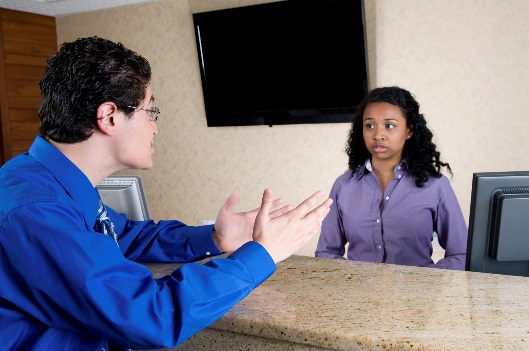 Speak slowly and clearly in a sure tone.Ask the person to talk and pay close attention.Use silence to placate the person.DO NOT attempt complicated explanations during a tense situation.DO NOT confront the person by glaring or staring at them.DO NOT advise the person to relax or be calm.DO NOT defy, criticize, insult, interrupt or patronize.DO NOT crowd the person.  Allow them about 2-4 feet of space.DO NOT fight with the person.  Leave the situation and if necessary, get help from the police.Problem SolvingTry to see the situation from the person’s point of view in order to figure out how to fix the problem. Direct the person’s attention to the issue.Ask the person how to fix the problem.Be positive about criticism.  If you agree with it, admit this.  If you disagree, try to discuss the situation.Make minor requests, such as taking the discussion to a quiet area.Divide the problem into smaller chunks and deal with them one at a time.Be clear about the consequences of violence and provide other options.DO NOT discuss discipline (if the person is an employee) until the situation is more stable.DO NOT lie or make unreasonable commitments.DO NOT take the situation lightly.DO NOT immediately turn down the person`s request.DO NOT try to negotiate with someone who is making threats.  End the conversation calmly and, if necessary, get assistance.Abusive Phone CallInterrupt in a courteous but firm tone.Make it clear abusive behavior is not acceptable and that you will end the conversation if they don`t stop.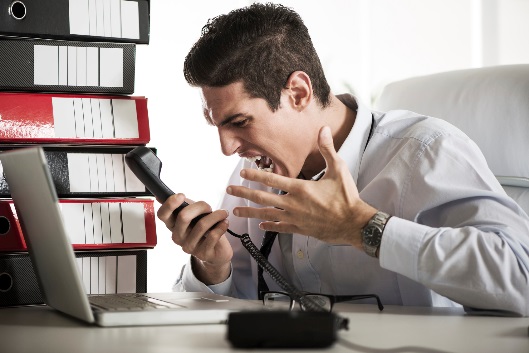 Halt the call in a courteous but firm tone.Report the abusive call to your supervisor.If the abusive person calls again:Put the caller on holdForward the caller to your supervisor.Handling CashBank deposits will be performed by the Owner or Manager on a regular basis.  If you are required to go to the bank, ensure you have received appropriate training.Staff should ensure their personal belongings are kept in an area not visible to customers.RobberyStay calm.Listen.DO NOT argue.DO NOT follow or attempt to capture the thief – this places you and others in great danger.DO NOT surprise the thief or move unexpectedly.Try to be observant and remember details:What is he/she wearing?What does he/she look like?Height?Hair colour?Any unique characteristics such as tattoos or piercings?Describe the weapon, if applicable.After he/she leaves: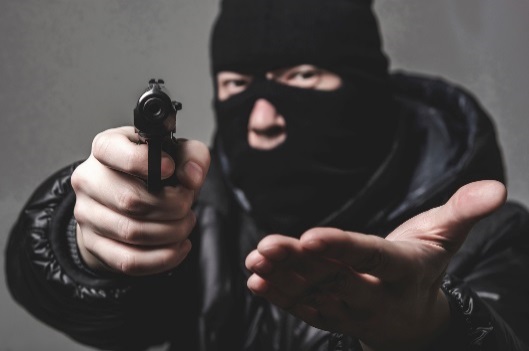 Try to avoid touching anything the thief has touched.  Note the items that were touched.If you can do so safely, record the license plate and make and model of the vehicle used.Notify the police immediately by calling 911 and provide them with as much information as possible including the route the thief took when leaving.Record all information observed about the thief.Lock all doors and do not let anyone enter.Ask all witnesses to remain until police arrive.Contact your supervisor.Do not discuss the robbery with media or bystanders.Cooperate fully with the police.Report the incident following proper incident reporting procedures immediately.Working Alone or in IsolationEmployees working alone or in isolation are at increased risk due to their limited ability to summon assistance in the event of an emergency.  Employees without access to a cell phone should have a personal security device such as a personal alarm or two-way radio, when working alone.  Other preventive measures include:Develop a program for employees working alone, including after hours and on weekends.Installation of an emergency communication system.Install a closed circuit camera system to monitor front door, or another secure means of entry such as a card reader or doorbell system.Designate front parking spots for staff who will be working after hours.Train employees in safety routines for parking, leaving and returning to their vehicles.Ensure reception area is visible to other employees and the public.Monitor potential hiding places.Be selective who is admitted after hours.Establish a code word to indicate help is needed.When working after hours or in a remote location employees are expected to:Maintain regular communication with their supervisor, with established contact times.Notify their supervisor of expected work times.Undertake all personal security measures, e.g. lock doors, walk in well-lit areas, carry a cell phone, request security personnel escort if available.When traveling in isolation employees are expected to:Provide information regarding their proposed location and expected time of return to their supervisor.Call their supervisor if there are any delays in their expected return time. Date:  Department:Supervisor:Name (optional):Date:Inspected By:YESNOParking LotsAre the entrances and exits well marked?Does the lot have signs with security reminders (e.g. “lock your car”, “security patrolled”)?Is there enough lighting?Are alarms clearly marked?Do pass cards control access to the lot?Are vehicles parked on site after hours? If yes, is there a secured parking lot for vehicles after hours?  Have there been vehicle thefts from the parking lot?Have any vehicles been broken into?Around the Outside of the Building (Perimeter)Is the workplace near any buildings or businesses that are at risk from violent crime (e.g. bars, banks)?Are there procedures in place to prevent violent, criminal, drugged, or drunk persons from coming into your building?Is the building in a low crime area?Is the building free of any signs of vandalism or graffiti?Is the building located away from dense manufacturing?Are there other buildings in close proximity?Is the building entrance well lit?Are the outside lights checked before dark?Are garbage areas, external areas, or equipment that employees use:In an area with good visibility?Close to the main building with no possibility of hiding places?Is the building shared with other businesses?  If yes, is there entry control to your area?Is there a system to alert employees if intruders enter?Are offices designed so that public and private spaces are clearly identified?Are there coded cards or keys to control access to the building, or to certain areas within the building?Is there a system in place to limit the number of keys/entry cards given out?Are codes/locks changed immediately if keys/cards are lost?Security SystemDoes the business have a security system?  If yes, is the system tested on a regular basis (e.g. monthly)?Is the security system adequate?Are there security guards/safety walking services available at your location?Are signs posted stating there is a security system in use?ReceptionIs the reception area easily seen and easy to get to?Can the receptionist clearly see incoming visitors/customers?Is this area staffed at all times?Is the reception visible to fellow employees or members of the public?Can outsiders enter the building when there is no one present at the desk?Is the reception the first stop for visitors?If yes, is there a policy for receiving, escorting and identifying visitors?Does the receptionist ever work alone?Is there an emergency call button at the reception area?If yes, have response procedures been established?Are there objects in this area that could be used as a weapon? Or thrown?SignsWhen you enter the building, are there signs to identify where you are?Are the hours of operation clearly posted?Impression of overall signage  -  very poor / poor / satisfactory / good / very goodAre there signs outside of the building to show where to get emergency assistance if needed?If no, what signs are needed and where? 	Are posted signs easily seen by all?If no, where are these signs located? 	Are visitor areas and private areas clearly marked?Are rules for visitors clearly posted?Work PracticesAre there established work practices for those employees that:Work with the public?Handle money, valuables, or prescription drugs?Carry out inspection or enforcement duties?Provide service, care, advice, or education?Work with unstable or violent persons?Work where alcohol is served?Work alone or in small numbers?Work in community-based settings?Drive a vehicle as part of the job?Visit clients at their home or site of work?Work late hours during the evening or early hours of the morning?Use public transit during the workday?Travel to other cities/countries?Stay in hotels?LightingList any areas where lighting was a concern during the inspection (e.g. too dark, too bright)Is lighting evenly spaced?Are all lights working properly? If no, where are they located? 	Can you easily access the main light control switches?StairwellsAre exit doors clearly marked?Is there enough bright light in the stairwell?Can lights be turned off in the stairwell?Do stairwells lock the door behind you?Can you get away using all exit routes from the stairwell? If no, where? 	Is there more than one exit route out of the stairs?During regular hours of operation?After regular hours of operation?Possible Areas for AttackAre there rooms in the facility that should be locked at all times or areas where access should be restricted?If yes, where?  	Places to HideAre there small areas where someone could hide such as:recessed doorwaysunlocked storage areas/empty roomsstairwellselevatorsIf yes, where? (These items will need to be addressed)  	Would it make it easier to see someone if there were:mirrorstransparent materials like glasswindows on doorsangled cornersless shrubberyother:  	If yes, where? (These items will need to be addressed)  	Do members of the public enter from the front of the building only?Working AloneAt the time of inspection, were there people in all areas? If no, which areas felt isolated? In these areas that felt isolated, is there a telephone, or a sign directing you to some assistance?In these areas, how far away is the nearest person who could hear calls for help? ______ ft./mAre alarms or panic buttons installed?Are alarms or panic buttons easily accessible?Do you periodically check that the alarms or panic buttons are functional?How many people were around you at the time of inspection?  	Is it easy to predict when people will be around?ElevatorsAre you able to see if the elevator is occupied before entering it?Is there an emergency phone or emergency call button in each elevator?Is there a response procedure for elevator emergencies?WashroomsCan the public use the same washrooms as staff?Are the lights in the bathroom controlled by an automatic switch that cannot be turned off by visitors, clients or other staff?Are washrooms checked before building is vacated?Interview and Meeting RoomsAre there separate interview/meeting rooms?If yes, can employees see inside?Is there an alarm system in this room?Is the furniture arranged to allow for emergency exits?Individual OfficesAre any employees at risk because of their offices are isolated from other staff members?Is the furniture in offices arranged to allow for quick exit from the office?Is the furniture arranged to allow for a minimum distance (4-6 feet) between employees and clients?Have the number of objects that can be thrown or used as a weapon been reduced?Do these offices have good visibility through shatterproof glass in walls/doors?Emergency AssistanceHas emergency contact information been established for regular and after hour operation?Are emergency numbers posted on telephones?Are emergency phones accessible in all areas? If no, where are they needed? 	Does this room have a telephone and a door that can be locked from the inside?Is there a designated “safe” room that employees can go to during an emergency?EmployeeEmployeeEmployeeName:Date of Report:Date of Report:Work Address:Date of Incident:Date of Incident:Job/Position:Day of Week of Incident:Day of Week of Incident:Department/Section:Time of Incident:Time of Incident:Age:   Male 	  Female Male 	  FemaleWhat were you doing at the time of the incident?What were you doing at the time of the incident?What were you doing at the time of the incident?Offender(s)Offender(s)Offender(s)Name(s):Name(s):Name(s):Address(es):Address(es):Address(es):Age: 		 Male	 	 FemaleAge:		  Male 	 FemaleAge:		  Male 	 FemaleDescription of Incident:Description of Incident:Description of Incident:Relationship between employee and offender (if any):    co-worker     patient     client   student     member of public     other (specify)	Relationship between employee and offender (if any):    co-worker     patient     client   student     member of public     other (specify)	Relationship between employee and offender (if any):    co-worker     patient     client   student     member of public     other (specify)	Other details (e.g. use of drugs or alcohol, possession of a weapon):Other details (e.g. use of drugs or alcohol, possession of a weapon):Other details (e.g. use of drugs or alcohol, possession of a weapon):Apparent motive:Apparent motive:Apparent motive:Witness(es)Witness(es)Witness(es)Name:Name:Name:Address:Address:Address:Relevant Documents/EvidenceRelevant Documents/EvidenceRelevant Documents/EvidenceSignature:Signature:Date:Name of Investigator:Name of Investigator:Date of Investigation:Date of Investigation:Background InformationBackground InformationBackground InformationBackground InformationWho are the people involved?  Are they employees as defined by OHSA?  Who reported and when?Who are the people involved?  Are they employees as defined by OHSA?  Who reported and when?Who are the people involved?  Are they employees as defined by OHSA?  Who reported and when?Who are the people involved?  Are they employees as defined by OHSA?  Who reported and when?Name of person who reported workplace incident:Name of person who reported workplace incident:Name of person who reported workplace incident:Name of person who reported workplace incident:If not the same person as above, name of person who allegedly experience workplace violence or harassmentIf not the same person as above, name of person who allegedly experience workplace violence or harassmentIf not the same person as above, name of person who allegedly experience workplace violence or harassmentIf not the same person as above, name of person who allegedly experience workplace violence or harassmentDate complaint/concern raised and howDate complaint/concern raised and howDate complaint/concern raised and howDate complaint/concern raised and howPosition/Department of employee(s) complaining or possibly exposed to workplace violence or harassmentPosition/Department of employee(s) complaining or possibly exposed to workplace violence or harassmentPosition/Department of employee(s) complaining or possibly exposed to workplace violence or harassmentPosition/Department of employee(s) complaining or possibly exposed to workplace violence or harassmentName of respondent(s) (alleged perpetrator):Position/Department:If not an employee, provide details:Name of respondent(s) (alleged perpetrator):Position/Department:If not an employee, provide details:Name of respondent(s) (alleged perpetrator):Position/Department:If not an employee, provide details:Name of respondent(s) (alleged perpetrator):Position/Department:If not an employee, provide details:Investigation PlanInvestigation PlanInvestigation PlanInvestigation PlanPlan and conduct the investigation:Plan and conduct the investigation:Plan and conduct the investigation:Plan and conduct the investigation:Obtain the employee(s) concerns of harassment/violence in writing, if possible.  Assistance must be provided in completing the form where necessary.Obtain the employee(s) concerns of harassment/violence in writing, if possible.  Assistance must be provided in completing the form where necessary.Obtain the employee(s) concerns of harassment/violence in writing, if possible.  Assistance must be provided in completing the form where necessary.Obtain the employee(s) concerns of harassment/violence in writing, if possible.  Assistance must be provided in completing the form where necessary.An investigator needs to interview the employee who allegedly experience the workplace violence or harassment and the alleged perpetrator (if an employee).  If the alleged harasser is not an employee, the investigator should try to interview him/her.An investigator needs to interview the employee who allegedly experience the workplace violence or harassment and the alleged perpetrator (if an employee).  If the alleged harasser is not an employee, the investigator should try to interview him/her.An investigator needs to interview the employee who allegedly experience the workplace violence or harassment and the alleged perpetrator (if an employee).  If the alleged harasser is not an employee, the investigator should try to interview him/her.An investigator needs to interview the employee who allegedly experience the workplace violence or harassment and the alleged perpetrator (if an employee).  If the alleged harasser is not an employee, the investigator should try to interview him/her.Make a list of possible relevant witnesses.  Ask the employee who allegedly experienced workplace violence or harassment and the alleged perpetrator for names of any relevant witnesses.Make a list of possible relevant witnesses.  Ask the employee who allegedly experienced workplace violence or harassment and the alleged perpetrator for names of any relevant witnesses.Make a list of possible relevant witnesses.  Ask the employee who allegedly experienced workplace violence or harassment and the alleged perpetrator for names of any relevant witnesses.Make a list of possible relevant witnesses.  Ask the employee who allegedly experienced workplace violence or harassment and the alleged perpetrator for names of any relevant witnesses.Interview relevant witnesses.  Ask specific questions about what they have observed, are aware of, or have personally experienced. Interview relevant witnesses.  Ask specific questions about what they have observed, are aware of, or have personally experienced. Interview relevant witnesses.  Ask specific questions about what they have observed, are aware of, or have personally experienced. Interview relevant witnesses.  Ask specific questions about what they have observed, are aware of, or have personally experienced. Collect and review relevant documents from the employee, alleged perpetrator, witnesses and employer.Collect and review relevant documents from the employee, alleged perpetrator, witnesses and employer.Collect and review relevant documents from the employee, alleged perpetrator, witnesses and employer.Collect and review relevant documents from the employee, alleged perpetrator, witnesses and employer.Take detailed notes.Take detailed notes.Take detailed notes.Take detailed notes.Keep the investigation confidential.  Instruct the employee who allegedly experienced the violence or harassment, the alleged perpetrator, and witnesses not to talk to others about the investigation unless it is necessary, for instance, to obtain legal advice, counselling, to protect workers, or otherwise meet their reporting and other obligations under the OHSA.Keep the investigation confidential.  Instruct the employee who allegedly experienced the violence or harassment, the alleged perpetrator, and witnesses not to talk to others about the investigation unless it is necessary, for instance, to obtain legal advice, counselling, to protect workers, or otherwise meet their reporting and other obligations under the OHSA.Keep the investigation confidential.  Instruct the employee who allegedly experienced the violence or harassment, the alleged perpetrator, and witnesses not to talk to others about the investigation unless it is necessary, for instance, to obtain legal advice, counselling, to protect workers, or otherwise meet their reporting and other obligations under the OHSA.Keep the investigation confidential.  Instruct the employee who allegedly experienced the violence or harassment, the alleged perpetrator, and witnesses not to talk to others about the investigation unless it is necessary, for instance, to obtain legal advice, counselling, to protect workers, or otherwise meet their reporting and other obligations under the OHSA.Worker’s Concerns / AllegationsWorker’s Concerns / AllegationsWorker’s Concerns / AllegationsWorker’s Concerns / AllegationsWhen did incident(s) occur?  Confirm date of first incident and any subsequent behaviours or conduct.  Note that recalling events of harassment can be stressful for the complainant.When did incident(s) occur?  Confirm date of first incident and any subsequent behaviours or conduct.  Note that recalling events of harassment can be stressful for the complainant.When did incident(s) occur?  Confirm date of first incident and any subsequent behaviours or conduct.  Note that recalling events of harassment can be stressful for the complainant.When did incident(s) occur?  Confirm date of first incident and any subsequent behaviours or conduct.  Note that recalling events of harassment can be stressful for the complainant.Date of first incident:Date of last incident:Date of last incident:Date of other incidents:Alleged Perpetrator’s ResponseAlleged Perpetrator’s ResponseAlleged Perpetrator’s ResponseAlleged Perpetrator’s ResponseThe alleged perpetrator will likely need details of the allegation to be able to respond.The alleged perpetrator will likely need details of the allegation to be able to respond.The alleged perpetrator will likely need details of the allegation to be able to respond.The alleged perpetrator will likely need details of the allegation to be able to respond.Interview Relevant WitnessesInterview Relevant WitnessesInterview Relevant WitnessesInterview Relevant WitnessesList witnesses.  Interview relevant witnesses and make notes.List witnesses.  Interview relevant witnesses and make notes.List witnesses.  Interview relevant witnesses and make notes.List witnesses.  Interview relevant witnesses and make notes.Collect DocumentationCollect DocumentationCollect DocumentationCollect DocumentationList the documents collected for the investigation and how or from whom they were obtained.List the documents collected for the investigation and how or from whom they were obtained.List the documents collected for the investigation and how or from whom they were obtained.List the documents collected for the investigation and how or from whom they were obtained.Investigation ResultsInvestigation ResultsInvestigation ResultsInvestigation ResultsThe investigator’s summary report should set out who was interviewed, what evidence was obtained and an analysis of the evidence to determine whether workplace violence or harassment occurred.The investigator’s summary report should set out who was interviewed, what evidence was obtained and an analysis of the evidence to determine whether workplace violence or harassment occurred.The investigator’s summary report should set out who was interviewed, what evidence was obtained and an analysis of the evidence to determine whether workplace violence or harassment occurred.The investigator’s summary report should set out who was interviewed, what evidence was obtained and an analysis of the evidence to determine whether workplace violence or harassment occurred.Recommended Next StepsRecommended Next StepsRecommended Next StepsRecommended Next StepsAttach more pages as necessary.This report was provided to:Attach more pages as necessary.This report was provided to:Attach more pages as necessary.This report was provided to:Attach more pages as necessary.This report was provided to:TornadoBomb threatFireChemical spillSevere weatherBiological threatThe Supervisor on Duty ensures all employees and customers are out of their area.A fire is observed, the emergency alarm is pulled.Remain calm and exit the buildingBe present for a head countProceed to head count areaNauseaHeadachesChest painConfusionDizzinessMuscle achesParticipant NameSignatureDateName of TrainerDateTime (am/pm)Name of injuredNature of InjuryLocationWitness NamesTreatmentReviewedINJURY/INCIDENT REPORTING FORMINJURY/INCIDENT REPORTING FORMINJURY/INCIDENT REPORTING FORMINJURY/INCIDENT REPORTING FORMINJURY/INCIDENT REPORTING FORMINJURY/INCIDENT REPORTING FORMINJURY/INCIDENT REPORTING FORMThe following information is collected for purposes of incident reporting and analysis.  The information is confidential and will only be shared with parties who need it to complete the required reporting documentation.The following information is collected for purposes of incident reporting and analysis.  The information is confidential and will only be shared with parties who need it to complete the required reporting documentation.The following information is collected for purposes of incident reporting and analysis.  The information is confidential and will only be shared with parties who need it to complete the required reporting documentation.The following information is collected for purposes of incident reporting and analysis.  The information is confidential and will only be shared with parties who need it to complete the required reporting documentation.The following information is collected for purposes of incident reporting and analysis.  The information is confidential and will only be shared with parties who need it to complete the required reporting documentation.The following information is collected for purposes of incident reporting and analysis.  The information is confidential and will only be shared with parties who need it to complete the required reporting documentation.The following information is collected for purposes of incident reporting and analysis.  The information is confidential and will only be shared with parties who need it to complete the required reporting documentation.My involvement in the event was:My involvement in the event was:My involvement in the event was:My involvement in the event was:My involvement in the event was:My involvement in the event was:My involvement in the event was:Witness to event   Injured in event   Injured in event   Administered First Aid   Administered First Aid   Administered First Aid   Took control of scene   Other     (please describe):Other     (please describe):Other     (please describe):Other     (please describe):Other     (please describe):Other     (please describe):Other     (please describe):My relationship to the business is:My relationship to the business is:My relationship to the business is:My relationship to the business is:My relationship to the business is:My relationship to the business is:My relationship to the business is:Employee    Employee    Contractor    Contractor    Contractor    Client/Guest    Client/Guest    Other      (please describe):Other      (please describe):Other      (please describe):Other      (please describe):Other      (please describe):Other      (please describe):Other      (please describe):To the best of your knowledge, when did the event occur?To the best of your knowledge, when did the event occur?To the best of your knowledge, when did the event occur?To the best of your knowledge, when did the event occur?To the best of your knowledge, when did the event occur?To the best of your knowledge, when did the event occur?To the best of your knowledge, when did the event occur?Date: ____ / ____ / _____ (dd/mm/yyyy)Date: ____ / ____ / _____ (dd/mm/yyyy)Date: ____ / ____ / _____ (dd/mm/yyyy)Date: ____ / ____ / _____ (dd/mm/yyyy)Time: ____ / ______  AM  □   PM  □Time: ____ / ______  AM  □   PM  □Time: ____ / ______  AM  □   PM  □Please describe what happened, starting with the first thing that you noticed that was different from usual (e.g. worker slipped).  Please consider everything that was involved, including the people, equipment/material, tools, job tasks, environment, etc.  Include a description of any objects that were involved.  Make a sketch if you think it will help describe what happened.Please describe what happened, starting with the first thing that you noticed that was different from usual (e.g. worker slipped).  Please consider everything that was involved, including the people, equipment/material, tools, job tasks, environment, etc.  Include a description of any objects that were involved.  Make a sketch if you think it will help describe what happened.Please describe what happened, starting with the first thing that you noticed that was different from usual (e.g. worker slipped).  Please consider everything that was involved, including the people, equipment/material, tools, job tasks, environment, etc.  Include a description of any objects that were involved.  Make a sketch if you think it will help describe what happened.Please describe what happened, starting with the first thing that you noticed that was different from usual (e.g. worker slipped).  Please consider everything that was involved, including the people, equipment/material, tools, job tasks, environment, etc.  Include a description of any objects that were involved.  Make a sketch if you think it will help describe what happened.Please describe what happened, starting with the first thing that you noticed that was different from usual (e.g. worker slipped).  Please consider everything that was involved, including the people, equipment/material, tools, job tasks, environment, etc.  Include a description of any objects that were involved.  Make a sketch if you think it will help describe what happened.Please describe what happened, starting with the first thing that you noticed that was different from usual (e.g. worker slipped).  Please consider everything that was involved, including the people, equipment/material, tools, job tasks, environment, etc.  Include a description of any objects that were involved.  Make a sketch if you think it will help describe what happened.Please describe what happened, starting with the first thing that you noticed that was different from usual (e.g. worker slipped).  Please consider everything that was involved, including the people, equipment/material, tools, job tasks, environment, etc.  Include a description of any objects that were involved.  Make a sketch if you think it will help describe what happened.What do you think could be done to prevent this type of event from happening again?What do you think could be done to prevent this type of event from happening again?What do you think could be done to prevent this type of event from happening again?What do you think could be done to prevent this type of event from happening again?What do you think could be done to prevent this type of event from happening again?What do you think could be done to prevent this type of event from happening again?What do you think could be done to prevent this type of event from happening again?I agree that the above represents my recollection of what happened.Name: _________________________________	Phone Number: _________________Address: ________________________________________________________________City: ___________________________  Province: ________  Postal Code: ___________Signature:______________________________ 	Date: ________________________I agree that the above represents my recollection of what happened.Name: _________________________________	Phone Number: _________________Address: ________________________________________________________________City: ___________________________  Province: ________  Postal Code: ___________Signature:______________________________ 	Date: ________________________I agree that the above represents my recollection of what happened.Name: _________________________________	Phone Number: _________________Address: ________________________________________________________________City: ___________________________  Province: ________  Postal Code: ___________Signature:______________________________ 	Date: ________________________I agree that the above represents my recollection of what happened.Name: _________________________________	Phone Number: _________________Address: ________________________________________________________________City: ___________________________  Province: ________  Postal Code: ___________Signature:______________________________ 	Date: ________________________I agree that the above represents my recollection of what happened.Name: _________________________________	Phone Number: _________________Address: ________________________________________________________________City: ___________________________  Province: ________  Postal Code: ___________Signature:______________________________ 	Date: ________________________I agree that the above represents my recollection of what happened.Name: _________________________________	Phone Number: _________________Address: ________________________________________________________________City: ___________________________  Province: ________  Postal Code: ___________Signature:______________________________ 	Date: ________________________I agree that the above represents my recollection of what happened.Name: _________________________________	Phone Number: _________________Address: ________________________________________________________________City: ___________________________  Province: ________  Postal Code: ___________Signature:______________________________ 	Date: ________________________Action Plan Step (Task/Activity)Responsible Person/GroupBegin DateEnd DateEstimated HoursCostTOTALShours$IDENTIFYING INFORMATIONCOMPANYCOMPANYCOMPANYCOMPANYCOMPANYCOMPANYCOMPANYCOMPANYCOMPANYCOMPANYCOMPANYDEPARTMENTDEPARTMENTDEPARTMENTDEPARTMENTDEPARTMENTDEPARTMENTDEPARTMENTDEPARTMENTDEPARTMENTDEPARTMENTDEPARTMENTDEPARTMENTDEPARTMENTDEPARTMENTDEPARTMENTDEPARTMENTDEPARTMENTIDENTIFYING INFORMATIONLOCATION OF INCIDENTLOCATION OF INCIDENTLOCATION OF INCIDENTLOCATION OF INCIDENTLOCATION OF INCIDENTLOCATION OF INCIDENTLOCATION OF INCIDENTLOCATION OF INCIDENTLOCATION OF INCIDENTLOCATION OF INCIDENTLOCATION OF INCIDENTDATEDATEDATEDATEDATETIME                AM                         PMTIME                AM                         PMTIME                AM                         PMTIME                AM                         PMTIME                AM                         PMTIME                AM                         PMREPORT DATEREPORT DATEREPORT DATEREPORT DATEREPORT DATEREPORT DATEIDENTIFYING INFORMATIONINJURY OR ILLNESSINJURY OR ILLNESSINJURY OR ILLNESSINJURY OR ILLNESSPROPERTY DAMAGEPROPERTY DAMAGEPROPERTY DAMAGEPROPERTY DAMAGEPROPERTY DAMAGEPROPERTY DAMAGEPROPERTY DAMAGEPROPERTY DAMAGEPROPERTY DAMAGEPROPERTY DAMAGEPROPERTY DAMAGEPROPERTY DAMAGEOTHER INCIDENTSOTHER INCIDENTSOTHER INCIDENTSOTHER INCIDENTSOTHER INCIDENTSOTHER INCIDENTSOTHER INCIDENTSOTHER INCIDENTSOTHER INCIDENTSOTHER INCIDENTSOTHER INCIDENTSOTHER INCIDENTSIDENTIFYING INFORMATIONINJURED’S NAMEINJURED’S NAMEINJURED’S NAMEINJURED’S NAMEPROPERTY DAMAGEPROPERTY DAMAGEPROPERTY DAMAGEPROPERTY DAMAGEPROPERTY DAMAGEPROPERTY DAMAGEPROPERTY DAMAGEPROPERTY DAMAGEPROPERTY DAMAGEPROPERTY DAMAGEPROPERTY DAMAGEPROPERTY DAMAGENATURE OF INCIDENTNATURE OF INCIDENTNATURE OF INCIDENTNATURE OF INCIDENTNATURE OF INCIDENTNATURE OF INCIDENTNATURE OF INCIDENTNATURE OF INCIDENTNATURE OF INCIDENTNATURE OF INCIDENTNATURE OF INCIDENTNATURE OF INCIDENTIDENTIFYING INFORMATIONPART OF BODYPART OF BODYDAYS LOSTDAYS LOSTNATURE OF DAMAGENATURE OF DAMAGENATURE OF DAMAGENATURE OF DAMAGENATURE OF DAMAGENATURE OF DAMAGENATURE OF DAMAGENATURE OF DAMAGENATURE OF DAMAGENATURE OF DAMAGENATURE OF DAMAGENATURE OF DAMAGEINCIDENT COST (IF APPLICABLE0INCIDENT COST (IF APPLICABLE0INCIDENT COST (IF APPLICABLE0INCIDENT COST (IF APPLICABLE0INCIDENT COST (IF APPLICABLE0INCIDENT COST (IF APPLICABLE0INCIDENT COST (IF APPLICABLE0INCIDENT COST (IF APPLICABLE0INCIDENT COST (IF APPLICABLE0INCIDENT COST (IF APPLICABLE0INCIDENT COST (IF APPLICABLE0INCIDENT COST (IF APPLICABLE0IDENTIFYING INFORMATIONNATURE OF INJURY OR ILLNESSNATURE OF INJURY OR ILLNESSNATURE OF INJURY OR ILLNESSNATURE OF INJURY OR ILLNESSCOSTCOSTCOSTCOSTCOSTCOSTCOSTESTIMATEDACTUALESTIMATEDACTUALESTIMATEDACTUALESTIMATEDACTUALESTIMATEDACTUALPERSON REPORTING INCIDENTPERSON REPORTING INCIDENTPERSON REPORTING INCIDENTPERSON REPORTING INCIDENTPERSON REPORTING INCIDENTPERSON REPORTING INCIDENTPERSON REPORTING INCIDENTPERSON REPORTING INCIDENTPERSON REPORTING INCIDENTPERSON REPORTING INCIDENTPERSON REPORTING INCIDENTPERSON REPORTING INCIDENTIDENTIFYING INFORMATIONOCCUPATIONOCCUPATIONTIME ON TASKTIME ON TASKSUPERVISOR / MANAGERSUPERVISOR / MANAGERSUPERVISOR / MANAGERSUPERVISOR / MANAGERSUPERVISOR / MANAGERSUPERVISOR / MANAGERSUPERVISOR / MANAGERSUPERVISOR / MANAGERSUPERVISOR / MANAGERSUPERVISOR / MANAGERSUPERVISOR / MANAGERSUPERVISOR / MANAGEROBJECT/EQUIPMENT/SUBSTANCE INFLICTING HARMOBJECT/EQUIPMENT/SUBSTANCE INFLICTING HARMOBJECT/EQUIPMENT/SUBSTANCE INFLICTING HARMOBJECT/EQUIPMENT/SUBSTANCE INFLICTING HARMOBJECT/EQUIPMENT/SUBSTANCE INFLICTING HARMOBJECT/EQUIPMENT/SUBSTANCE INFLICTING HARMOBJECT/EQUIPMENT/SUBSTANCE INFLICTING HARMOBJECT/EQUIPMENT/SUBSTANCE INFLICTING HARMOBJECT/EQUIPMENT/SUBSTANCE INFLICTING HARMOBJECT/EQUIPMENT/SUBSTANCE INFLICTING HARMOBJECT/EQUIPMENT/SUBSTANCE INFLICTING HARMOBJECT/EQUIPMENT/SUBSTANCE INFLICTING HARMIDENTIFYING INFORMATIONTYPE OF CONTACT (PLEASE CIRCLE)TYPE OF CONTACT (PLEASE CIRCLE)TYPE OF CONTACT (PLEASE CIRCLE)TYPE OF CONTACT (PLEASE CIRCLE)TYPE OF CONTACT (PLEASE CIRCLE)TYPE OF CONTACT (PLEASE CIRCLE)TYPE OF CONTACT (PLEASE CIRCLE)TYPE OF CONTACT (PLEASE CIRCLE)TYPE OF CONTACT (PLEASE CIRCLE)TYPE OF CONTACT (PLEASE CIRCLE)TYPE OF CONTACT (PLEASE CIRCLE)CONTACT WITH (PLEASE CIRCLE)CONTACT WITH (PLEASE CIRCLE)CONTACT WITH (PLEASE CIRCLE)CONTACT WITH (PLEASE CIRCLE)CONTACT WITH (PLEASE CIRCLE)CONTACT WITH (PLEASE CIRCLE)CONTACT WITH (PLEASE CIRCLE)CONTACT WITH (PLEASE CIRCLE)CONTACT WITH (PLEASE CIRCLE)CONTACT WITH (PLEASE CIRCLE)CONTACT WITH (PLEASE CIRCLE)CONTACT WITH (PLEASE CIRCLE)CONTACT WITH (PLEASE CIRCLE)CONTACT WITH (PLEASE CIRCLE)CONTACT WITH (PLEASE CIRCLE)CONTACT WITH (PLEASE CIRCLE)CONTACT WITH (PLEASE CIRCLE)IDENTIFYING INFORMATION-STRUCK AGAINST-STRUCK BY-CAUGHT IN-STRUCK AGAINST-STRUCK BY-CAUGHT IN-CAUGHT ON-CAUGHT BETWEEN-SLIP-CAUGHT ON-CAUGHT BETWEEN-SLIP-FALL ON SAME LEVEL-FALL TO LOWER LEVEL-OVEREXERTION-FALL ON SAME LEVEL-FALL TO LOWER LEVEL-OVEREXERTION-FALL ON SAME LEVEL-FALL TO LOWER LEVEL-OVEREXERTION-FALL ON SAME LEVEL-FALL TO LOWER LEVEL-OVEREXERTION-FALL ON SAME LEVEL-FALL TO LOWER LEVEL-OVEREXERTION-FALL ON SAME LEVEL-FALL TO LOWER LEVEL-OVEREXERTION-FALL ON SAME LEVEL-FALL TO LOWER LEVEL-OVEREXERTION-ELECTRICITY-HEAT-COLD-RADIATION-ELECTRICITY-HEAT-COLD-RADIATION-ELECTRICITY-HEAT-COLD-RADIATION-ELECTRICITY-HEAT-COLD-RADIATION-ELECTRICITY-HEAT-COLD-RADIATION-ELECTRICITY-HEAT-COLD-RADIATION-ELECTRICITY-HEAT-COLD-RADIATION-ELECTRICITY-HEAT-COLD-RADIATION-ELECTRICITY-HEAT-COLD-RADIATION-CAUSTICS-NOISE-TOXIC OR NOXIOUS SUBSTANCES-CAUSTICS-NOISE-TOXIC OR NOXIOUS SUBSTANCES-CAUSTICS-NOISE-TOXIC OR NOXIOUS SUBSTANCES-CAUSTICS-NOISE-TOXIC OR NOXIOUS SUBSTANCES-CAUSTICS-NOISE-TOXIC OR NOXIOUS SUBSTANCES-CAUSTICS-NOISE-TOXIC OR NOXIOUS SUBSTANCES-CAUSTICS-NOISE-TOXIC OR NOXIOUS SUBSTANCES-CAUSTICS-NOISE-TOXIC OR NOXIOUS SUBSTANCESRISKEVALUATION OF LOSS POTENTIAL IF NOT CORRECTED (PLEASE CIRCLE)EVALUATION OF LOSS POTENTIAL IF NOT CORRECTED (PLEASE CIRCLE)EVALUATION OF LOSS POTENTIAL IF NOT CORRECTED (PLEASE CIRCLE)LOSS SEVERITY POTENTIALLOSS SEVERITY POTENTIALLOSS SEVERITY POTENTIALLOSS SEVERITY POTENTIALLOSS SEVERITY POTENTIALLOSS SEVERITY POTENTIALLOSS SEVERITY POTENTIALLOSS SEVERITY POTENTIALLOSS SEVERITY POTENTIALLOSS SEVERITY POTENTIALLOSS SEVERITY POTENTIALLOSS SEVERITY POTENTIALPROBABILITY OF REOCCURRENCEPROBABILITY OF REOCCURRENCEPROBABILITY OF REOCCURRENCEPROBABILITY OF REOCCURRENCEPROBABILITY OF REOCCURRENCEPROBABILITY OF REOCCURRENCEPROBABILITY OF REOCCURRENCEPROBABILITY OF REOCCURRENCEPROBABILITY OF REOCCURRENCEPROBABILITY OF REOCCURRENCEPROBABILITY OF REOCCURRENCEPROBABILITY OF REOCCURRENCEPROBABILITY OF REOCCURRENCERISKEVALUATION OF LOSS POTENTIAL IF NOT CORRECTED (PLEASE CIRCLE)EVALUATION OF LOSS POTENTIAL IF NOT CORRECTED (PLEASE CIRCLE)EVALUATION OF LOSS POTENTIAL IF NOT CORRECTED (PLEASE CIRCLE)SEVERESEVERESEVERESEVERESEVERESEVERESEROUSSEROUSSEROUSSEROUSMINIMALMINIMALHIGHHIGHHIGHHIGHHIGHHIGHMEDIUMMEDIUMMEDIUMMEDIUMLOWLOWLOWCAUSE ANALYSISIMMEDIATE CAUSES, WHAT SUBSTANDARD ACTIONS AND CONDITIONS CAUSED OR COULD CAUSE THE EVENT? EXPLAIN HERE.IMMEDIATE CAUSES, WHAT SUBSTANDARD ACTIONS AND CONDITIONS CAUSED OR COULD CAUSE THE EVENT? EXPLAIN HERE.IMMEDIATE CAUSES, WHAT SUBSTANDARD ACTIONS AND CONDITIONS CAUSED OR COULD CAUSE THE EVENT? EXPLAIN HERE.IMMEDIATE CAUSES, WHAT SUBSTANDARD ACTIONS AND CONDITIONS CAUSED OR COULD CAUSE THE EVENT? EXPLAIN HERE.IMMEDIATE CAUSES, WHAT SUBSTANDARD ACTIONS AND CONDITIONS CAUSED OR COULD CAUSE THE EVENT? EXPLAIN HERE.IMMEDIATE CAUSES, WHAT SUBSTANDARD ACTIONS AND CONDITIONS CAUSED OR COULD CAUSE THE EVENT? EXPLAIN HERE.IMMEDIATE CAUSES, WHAT SUBSTANDARD ACTIONS AND CONDITIONS CAUSED OR COULD CAUSE THE EVENT? EXPLAIN HERE.IMMEDIATE CAUSES, WHAT SUBSTANDARD ACTIONS AND CONDITIONS CAUSED OR COULD CAUSE THE EVENT? EXPLAIN HERE.IMMEDIATE CAUSES, WHAT SUBSTANDARD ACTIONS AND CONDITIONS CAUSED OR COULD CAUSE THE EVENT? EXPLAIN HERE.IMMEDIATE CAUSES, WHAT SUBSTANDARD ACTIONS AND CONDITIONS CAUSED OR COULD CAUSE THE EVENT? EXPLAIN HERE.IMMEDIATE CAUSES, WHAT SUBSTANDARD ACTIONS AND CONDITIONS CAUSED OR COULD CAUSE THE EVENT? EXPLAIN HERE.BASIC CAUSES, WHAT SPECIFIC PERSONAL OR JOB FACTORS CAUSED OR COULD CAUSE THIS EVENT? EXPLAIN HERE.BASIC CAUSES, WHAT SPECIFIC PERSONAL OR JOB FACTORS CAUSED OR COULD CAUSE THIS EVENT? EXPLAIN HERE.BASIC CAUSES, WHAT SPECIFIC PERSONAL OR JOB FACTORS CAUSED OR COULD CAUSE THIS EVENT? EXPLAIN HERE.BASIC CAUSES, WHAT SPECIFIC PERSONAL OR JOB FACTORS CAUSED OR COULD CAUSE THIS EVENT? EXPLAIN HERE.BASIC CAUSES, WHAT SPECIFIC PERSONAL OR JOB FACTORS CAUSED OR COULD CAUSE THIS EVENT? EXPLAIN HERE.BASIC CAUSES, WHAT SPECIFIC PERSONAL OR JOB FACTORS CAUSED OR COULD CAUSE THIS EVENT? EXPLAIN HERE.BASIC CAUSES, WHAT SPECIFIC PERSONAL OR JOB FACTORS CAUSED OR COULD CAUSE THIS EVENT? EXPLAIN HERE.BASIC CAUSES, WHAT SPECIFIC PERSONAL OR JOB FACTORS CAUSED OR COULD CAUSE THIS EVENT? EXPLAIN HERE.BASIC CAUSES, WHAT SPECIFIC PERSONAL OR JOB FACTORS CAUSED OR COULD CAUSE THIS EVENT? EXPLAIN HERE.BASIC CAUSES, WHAT SPECIFIC PERSONAL OR JOB FACTORS CAUSED OR COULD CAUSE THIS EVENT? EXPLAIN HERE.BASIC CAUSES, WHAT SPECIFIC PERSONAL OR JOB FACTORS CAUSED OR COULD CAUSE THIS EVENT? EXPLAIN HERE.BASIC CAUSES, WHAT SPECIFIC PERSONAL OR JOB FACTORS CAUSED OR COULD CAUSE THIS EVENT? EXPLAIN HERE.BASIC CAUSES, WHAT SPECIFIC PERSONAL OR JOB FACTORS CAUSED OR COULD CAUSE THIS EVENT? EXPLAIN HERE.BASIC CAUSES, WHAT SPECIFIC PERSONAL OR JOB FACTORS CAUSED OR COULD CAUSE THIS EVENT? EXPLAIN HERE.BASIC CAUSES, WHAT SPECIFIC PERSONAL OR JOB FACTORS CAUSED OR COULD CAUSE THIS EVENT? EXPLAIN HERE.BASIC CAUSES, WHAT SPECIFIC PERSONAL OR JOB FACTORS CAUSED OR COULD CAUSE THIS EVENT? EXPLAIN HERE.BASIC CAUSES, WHAT SPECIFIC PERSONAL OR JOB FACTORS CAUSED OR COULD CAUSE THIS EVENT? EXPLAIN HERE.CAUSE ANALYSISINCIDENT NEEDSIMMEDIATE CAUSES (CIRCLE ALL THAT APPLY)IMMEDIATE CAUSES (CIRCLE ALL THAT APPLY)IMMEDIATE CAUSES (CIRCLE ALL THAT APPLY)IMMEDIATE CAUSES (CIRCLE ALL THAT APPLY)IMMEDIATE CAUSES (CIRCLE ALL THAT APPLY)IMMEDIATE CAUSES (CIRCLE ALL THAT APPLY)IMMEDIATE CAUSES (CIRCLE ALL THAT APPLY)IMMEDIATE CAUSES (CIRCLE ALL THAT APPLY)IMMEDIATE CAUSES (CIRCLE ALL THAT APPLY)IMMEDIATE CAUSES (CIRCLE ALL THAT APPLY)IMMEDIATE CAUSES (CIRCLE ALL THAT APPLY)IMMEDIATE CAUSES (CIRCLE ALL THAT APPLY)IMMEDIATE CAUSES (CIRCLE ALL THAT APPLY)IMMEDIATE CAUSES (CIRCLE ALL THAT APPLY)IMMEDIATE CAUSES (CIRCLE ALL THAT APPLY)IMMEDIATE CAUSES (CIRCLE ALL THAT APPLY)IMMEDIATE CAUSES (CIRCLE ALL THAT APPLY)BASIC CAUSES (CIRCLE ALL THAT APPLY)BASIC CAUSES (CIRCLE ALL THAT APPLY)BASIC CAUSES (CIRCLE ALL THAT APPLY)BASIC CAUSES (CIRCLE ALL THAT APPLY)BASIC CAUSES (CIRCLE ALL THAT APPLY)BASIC CAUSES (CIRCLE ALL THAT APPLY)BASIC CAUSES (CIRCLE ALL THAT APPLY)BASIC CAUSES (CIRCLE ALL THAT APPLY)BASIC CAUSES (CIRCLE ALL THAT APPLY)BASIC CAUSES (CIRCLE ALL THAT APPLY)BASIC CAUSES (CIRCLE ALL THAT APPLY)INCIDENT NEEDSSUBSTANDARD ACTIONS-Operating equipment without authority-Failure to warn-Failure to secure-Operating at improper speed-Making safety devices inoperable-Removing safety devices-Using defective equipment-Using equipment improperly-Failing to use personal protective equipment properly-Improper loading-Improper placement-Improper lifting-Improper position for task-Servicing equipment in operation-Horseplay-Under influence of alcohol and/or other drugsSUBSTANDARD ACTIONS-Operating equipment without authority-Failure to warn-Failure to secure-Operating at improper speed-Making safety devices inoperable-Removing safety devices-Using defective equipment-Using equipment improperly-Failing to use personal protective equipment properly-Improper loading-Improper placement-Improper lifting-Improper position for task-Servicing equipment in operation-Horseplay-Under influence of alcohol and/or other drugsSUBSTANDARD ACTIONS-Operating equipment without authority-Failure to warn-Failure to secure-Operating at improper speed-Making safety devices inoperable-Removing safety devices-Using defective equipment-Using equipment improperly-Failing to use personal protective equipment properly-Improper loading-Improper placement-Improper lifting-Improper position for task-Servicing equipment in operation-Horseplay-Under influence of alcohol and/or other drugsSUBSTANDARD ACTIONS-Operating equipment without authority-Failure to warn-Failure to secure-Operating at improper speed-Making safety devices inoperable-Removing safety devices-Using defective equipment-Using equipment improperly-Failing to use personal protective equipment properly-Improper loading-Improper placement-Improper lifting-Improper position for task-Servicing equipment in operation-Horseplay-Under influence of alcohol and/or other drugsSUBSTANDARD ACTIONS-Operating equipment without authority-Failure to warn-Failure to secure-Operating at improper speed-Making safety devices inoperable-Removing safety devices-Using defective equipment-Using equipment improperly-Failing to use personal protective equipment properly-Improper loading-Improper placement-Improper lifting-Improper position for task-Servicing equipment in operation-Horseplay-Under influence of alcohol and/or other drugsSUBSTANDARD CONDITIONS-Operating equipment without authority-Inadequate or improper protective equipment-Defective tools, equipment or materials-Congestion or restricted action-Inadequate warning system-Fire and explosion hazards-Poor housekeeping/disorder-Hazardous environmental conditions: gases, dusts, smoke, fumes, vapours-Noise exposure-Radiation exposure-High or low temperature exposure-Inadequate or excess illumination-Inadequate ventilationSUBSTANDARD CONDITIONS-Operating equipment without authority-Inadequate or improper protective equipment-Defective tools, equipment or materials-Congestion or restricted action-Inadequate warning system-Fire and explosion hazards-Poor housekeeping/disorder-Hazardous environmental conditions: gases, dusts, smoke, fumes, vapours-Noise exposure-Radiation exposure-High or low temperature exposure-Inadequate or excess illumination-Inadequate ventilationSUBSTANDARD CONDITIONS-Operating equipment without authority-Inadequate or improper protective equipment-Defective tools, equipment or materials-Congestion or restricted action-Inadequate warning system-Fire and explosion hazards-Poor housekeeping/disorder-Hazardous environmental conditions: gases, dusts, smoke, fumes, vapours-Noise exposure-Radiation exposure-High or low temperature exposure-Inadequate or excess illumination-Inadequate ventilationSUBSTANDARD CONDITIONS-Operating equipment without authority-Inadequate or improper protective equipment-Defective tools, equipment or materials-Congestion or restricted action-Inadequate warning system-Fire and explosion hazards-Poor housekeeping/disorder-Hazardous environmental conditions: gases, dusts, smoke, fumes, vapours-Noise exposure-Radiation exposure-High or low temperature exposure-Inadequate or excess illumination-Inadequate ventilationSUBSTANDARD CONDITIONS-Operating equipment without authority-Inadequate or improper protective equipment-Defective tools, equipment or materials-Congestion or restricted action-Inadequate warning system-Fire and explosion hazards-Poor housekeeping/disorder-Hazardous environmental conditions: gases, dusts, smoke, fumes, vapours-Noise exposure-Radiation exposure-High or low temperature exposure-Inadequate or excess illumination-Inadequate ventilationSUBSTANDARD CONDITIONS-Operating equipment without authority-Inadequate or improper protective equipment-Defective tools, equipment or materials-Congestion or restricted action-Inadequate warning system-Fire and explosion hazards-Poor housekeeping/disorder-Hazardous environmental conditions: gases, dusts, smoke, fumes, vapours-Noise exposure-Radiation exposure-High or low temperature exposure-Inadequate or excess illumination-Inadequate ventilationSUBSTANDARD CONDITIONS-Operating equipment without authority-Inadequate or improper protective equipment-Defective tools, equipment or materials-Congestion or restricted action-Inadequate warning system-Fire and explosion hazards-Poor housekeeping/disorder-Hazardous environmental conditions: gases, dusts, smoke, fumes, vapours-Noise exposure-Radiation exposure-High or low temperature exposure-Inadequate or excess illumination-Inadequate ventilationSUBSTANDARD CONDITIONS-Operating equipment without authority-Inadequate or improper protective equipment-Defective tools, equipment or materials-Congestion or restricted action-Inadequate warning system-Fire and explosion hazards-Poor housekeeping/disorder-Hazardous environmental conditions: gases, dusts, smoke, fumes, vapours-Noise exposure-Radiation exposure-High or low temperature exposure-Inadequate or excess illumination-Inadequate ventilationSUBSTANDARD CONDITIONS-Operating equipment without authority-Inadequate or improper protective equipment-Defective tools, equipment or materials-Congestion or restricted action-Inadequate warning system-Fire and explosion hazards-Poor housekeeping/disorder-Hazardous environmental conditions: gases, dusts, smoke, fumes, vapours-Noise exposure-Radiation exposure-High or low temperature exposure-Inadequate or excess illumination-Inadequate ventilationSUBSTANDARD CONDITIONS-Operating equipment without authority-Inadequate or improper protective equipment-Defective tools, equipment or materials-Congestion or restricted action-Inadequate warning system-Fire and explosion hazards-Poor housekeeping/disorder-Hazardous environmental conditions: gases, dusts, smoke, fumes, vapours-Noise exposure-Radiation exposure-High or low temperature exposure-Inadequate or excess illumination-Inadequate ventilationSUBSTANDARD CONDITIONS-Operating equipment without authority-Inadequate or improper protective equipment-Defective tools, equipment or materials-Congestion or restricted action-Inadequate warning system-Fire and explosion hazards-Poor housekeeping/disorder-Hazardous environmental conditions: gases, dusts, smoke, fumes, vapours-Noise exposure-Radiation exposure-High or low temperature exposure-Inadequate or excess illumination-Inadequate ventilationSUBSTANDARD CONDITIONS-Operating equipment without authority-Inadequate or improper protective equipment-Defective tools, equipment or materials-Congestion or restricted action-Inadequate warning system-Fire and explosion hazards-Poor housekeeping/disorder-Hazardous environmental conditions: gases, dusts, smoke, fumes, vapours-Noise exposure-Radiation exposure-High or low temperature exposure-Inadequate or excess illumination-Inadequate ventilationPERSONAL FACTORS-Inadequate capability-Lack of knowledge-Lack of skill-Stress-Improper motivationJOB FACTORS-Inadequate leadership/supervision-Inadequate engineering-Inadequate purchasing-Inadequate maintenance-Inadequate tools/equipment/materials-Inadequate work standards-Wear and tear-Abuse and misusePERSONAL FACTORS-Inadequate capability-Lack of knowledge-Lack of skill-Stress-Improper motivationJOB FACTORS-Inadequate leadership/supervision-Inadequate engineering-Inadequate purchasing-Inadequate maintenance-Inadequate tools/equipment/materials-Inadequate work standards-Wear and tear-Abuse and misusePERSONAL FACTORS-Inadequate capability-Lack of knowledge-Lack of skill-Stress-Improper motivationJOB FACTORS-Inadequate leadership/supervision-Inadequate engineering-Inadequate purchasing-Inadequate maintenance-Inadequate tools/equipment/materials-Inadequate work standards-Wear and tear-Abuse and misusePERSONAL FACTORS-Inadequate capability-Lack of knowledge-Lack of skill-Stress-Improper motivationJOB FACTORS-Inadequate leadership/supervision-Inadequate engineering-Inadequate purchasing-Inadequate maintenance-Inadequate tools/equipment/materials-Inadequate work standards-Wear and tear-Abuse and misusePERSONAL FACTORS-Inadequate capability-Lack of knowledge-Lack of skill-Stress-Improper motivationJOB FACTORS-Inadequate leadership/supervision-Inadequate engineering-Inadequate purchasing-Inadequate maintenance-Inadequate tools/equipment/materials-Inadequate work standards-Wear and tear-Abuse and misusePERSONAL FACTORS-Inadequate capability-Lack of knowledge-Lack of skill-Stress-Improper motivationJOB FACTORS-Inadequate leadership/supervision-Inadequate engineering-Inadequate purchasing-Inadequate maintenance-Inadequate tools/equipment/materials-Inadequate work standards-Wear and tear-Abuse and misusePERSONAL FACTORS-Inadequate capability-Lack of knowledge-Lack of skill-Stress-Improper motivationJOB FACTORS-Inadequate leadership/supervision-Inadequate engineering-Inadequate purchasing-Inadequate maintenance-Inadequate tools/equipment/materials-Inadequate work standards-Wear and tear-Abuse and misusePERSONAL FACTORS-Inadequate capability-Lack of knowledge-Lack of skill-Stress-Improper motivationJOB FACTORS-Inadequate leadership/supervision-Inadequate engineering-Inadequate purchasing-Inadequate maintenance-Inadequate tools/equipment/materials-Inadequate work standards-Wear and tear-Abuse and misusePERSONAL FACTORS-Inadequate capability-Lack of knowledge-Lack of skill-Stress-Improper motivationJOB FACTORS-Inadequate leadership/supervision-Inadequate engineering-Inadequate purchasing-Inadequate maintenance-Inadequate tools/equipment/materials-Inadequate work standards-Wear and tear-Abuse and misusePERSONAL FACTORS-Inadequate capability-Lack of knowledge-Lack of skill-Stress-Improper motivationJOB FACTORS-Inadequate leadership/supervision-Inadequate engineering-Inadequate purchasing-Inadequate maintenance-Inadequate tools/equipment/materials-Inadequate work standards-Wear and tear-Abuse and misusePERSONAL FACTORS-Inadequate capability-Lack of knowledge-Lack of skill-Stress-Improper motivationJOB FACTORS-Inadequate leadership/supervision-Inadequate engineering-Inadequate purchasing-Inadequate maintenance-Inadequate tools/equipment/materials-Inadequate work standards-Wear and tear-Abuse and misuse	CONTROLS	CONTROLSMANAGEMENT CONTROL (SELECT ALL THAT APPLY)MANAGEMENT CONTROL (SELECT ALL THAT APPLY)MANAGEMENT CONTROL (SELECT ALL THAT APPLY)MANAGEMENT CONTROL (SELECT ALL THAT APPLY)MANAGEMENT CONTROL (SELECT ALL THAT APPLY)MANAGEMENT CONTROL (SELECT ALL THAT APPLY)MANAGEMENT CONTROL (SELECT ALL THAT APPLY)MANAGEMENT CONTROL (SELECT ALL THAT APPLY)MANAGEMENT CONTROL (SELECT ALL THAT APPLY)MANAGEMENT CONTROL (SELECT ALL THAT APPLY)MANAGEMENT CONTROL (SELECT ALL THAT APPLY)MANAGEMENT CONTROL (SELECT ALL THAT APPLY)MANAGEMENT CONTROL (SELECT ALL THAT APPLY)MANAGEMENT CONTROL (SELECT ALL THAT APPLY)MANAGEMENT CONTROL (SELECT ALL THAT APPLY)MANAGEMENT CONTROL (SELECT ALL THAT APPLY)MANAGEMENT CONTROL (SELECT ALL THAT APPLY)MANAGEMENT CONTROL (SELECT ALL THAT APPLY)MANAGEMENT CONTROL (SELECT ALL THAT APPLY)MANAGEMENT CONTROL (SELECT ALL THAT APPLY)MANAGEMENT CONTROL (SELECT ALL THAT APPLY)MANAGEMENT CONTROL (SELECT ALL THAT APPLY)MANAGEMENT CONTROL (SELECT ALL THAT APPLY)MANAGEMENT CONTROL (SELECT ALL THAT APPLY)MANAGEMENT CONTROL (SELECT ALL THAT APPLY)MANAGEMENT CONTROL (SELECT ALL THAT APPLY)MANAGEMENT CONTROL (SELECT ALL THAT APPLY)	CONTROLS	CONTROLSPROGRAM ELEMENTSPROGRAM ELEMENTSPROGRAM ELEMENTSPROGRAM ELEMENTSPROGRAM ELEMENTSPPSSCCPPPSC	CONTROLS	CONTROLSLeadership and administrationLeadership and administrationLeadership and administrationLeadership and administrationLeadership and administrationPersonal protective equipmentPersonal protective equipmentPersonal protective equipmentPersonal protective equipmentPersonal protective equipmentPersonal protective equipmentPersonal protective equipmentPersonal protective equipmentPersonal protective equipmentPersonal protective equipmentPersonal protective equipment	CONTROLS	CONTROLSLeadership trainingLeadership trainingLeadership trainingLeadership trainingLeadership trainingHealth and hygiene controlHealth and hygiene controlHealth and hygiene controlHealth and hygiene controlHealth and hygiene controlHealth and hygiene controlHealth and hygiene controlHealth and hygiene controlHealth and hygiene controlHealth and hygiene controlHealth and hygiene control	CONTROLS	CONTROLSPlanned inspections and maintenancePlanned inspections and maintenancePlanned inspections and maintenancePlanned inspections and maintenancePlanned inspections and maintenanceSystem evaluationSystem evaluationSystem evaluationSystem evaluationSystem evaluationSystem evaluationSystem evaluationSystem evaluationSystem evaluationSystem evaluationSystem evaluation	CONTROLS	CONTROLSCritical task analysis and proceduresCritical task analysis and proceduresCritical task analysis and proceduresCritical task analysis and proceduresCritical task analysis and proceduresEngineering and change managementEngineering and change managementEngineering and change managementEngineering and change managementEngineering and change managementEngineering and change managementEngineering and change managementEngineering and change managementEngineering and change managementEngineering and change managementEngineering and change management	CONTROLS	CONTROLSIncident investigationIncident investigationIncident investigationIncident investigationIncident investigationPersonal communicationsPersonal communicationsPersonal communicationsPersonal communicationsPersonal communicationsPersonal communicationsPersonal communicationsPersonal communicationsPersonal communicationsPersonal communicationsPersonal communications	CONTROLS	CONTROLSTask observationTask observationTask observationTask observationTask observationGroup communicationsGroup communicationsGroup communicationsGroup communicationsGroup communicationsGroup communicationsGroup communicationsGroup communicationsGroup communicationsGroup communicationsGroup communications	CONTROLS	CONTROLSEmergency preparednessEmergency preparednessEmergency preparednessEmergency preparednessEmergency preparednessGeneral promotionGeneral promotionGeneral promotionGeneral promotionGeneral promotionGeneral promotionGeneral promotionGeneral promotionGeneral promotionGeneral promotionGeneral promotion	CONTROLS	CONTROLSRules and work permitsRules and work permitsRules and work permitsRules and work permitsRules and work permitsHiring and placementHiring and placementHiring and placementHiring and placementHiring and placementHiring and placementHiring and placementHiring and placementHiring and placementHiring and placementHiring and placement	CONTROLS	CONTROLSIncident analysisIncident analysisIncident analysisIncident analysisIncident analysisMaterials and services managementMaterials and services managementMaterials and services managementMaterials and services managementMaterials and services managementMaterials and services managementMaterials and services managementMaterials and services managementMaterials and services managementMaterials and services managementMaterials and services management	CONTROLS	CONTROLSKnowledge and skill trainingKnowledge and skill trainingKnowledge and skill trainingKnowledge and skill trainingKnowledge and skill trainingOff-the-job safetyOff-the-job safetyOff-the-job safetyOff-the-job safetyOff-the-job safetyOff-the-job safetyOff-the-job safetyOff-the-job safetyOff-the-job safetyOff-the-job safetyOff-the-job safety	CONTROLS	CONTROLSLEGENDP – Program element implementation need     S – Standard(s) inadequate    C – Compliance with standard(s) inadequateLEGENDP – Program element implementation need     S – Standard(s) inadequate    C – Compliance with standard(s) inadequateLEGENDP – Program element implementation need     S – Standard(s) inadequate    C – Compliance with standard(s) inadequateLEGENDP – Program element implementation need     S – Standard(s) inadequate    C – Compliance with standard(s) inadequateLEGENDP – Program element implementation need     S – Standard(s) inadequate    C – Compliance with standard(s) inadequateLEGENDP – Program element implementation need     S – Standard(s) inadequate    C – Compliance with standard(s) inadequateLEGENDP – Program element implementation need     S – Standard(s) inadequate    C – Compliance with standard(s) inadequateLEGENDP – Program element implementation need     S – Standard(s) inadequate    C – Compliance with standard(s) inadequateLEGENDP – Program element implementation need     S – Standard(s) inadequate    C – Compliance with standard(s) inadequateLEGENDP – Program element implementation need     S – Standard(s) inadequate    C – Compliance with standard(s) inadequateLEGENDP – Program element implementation need     S – Standard(s) inadequate    C – Compliance with standard(s) inadequateLEGENDP – Program element implementation need     S – Standard(s) inadequate    C – Compliance with standard(s) inadequateLEGENDP – Program element implementation need     S – Standard(s) inadequate    C – Compliance with standard(s) inadequateLEGENDP – Program element implementation need     S – Standard(s) inadequate    C – Compliance with standard(s) inadequateLEGENDP – Program element implementation need     S – Standard(s) inadequate    C – Compliance with standard(s) inadequateLEGENDP – Program element implementation need     S – Standard(s) inadequate    C – Compliance with standard(s) inadequateLEGENDP – Program element implementation need     S – Standard(s) inadequate    C – Compliance with standard(s) inadequateLEGENDP – Program element implementation need     S – Standard(s) inadequate    C – Compliance with standard(s) inadequateLEGENDP – Program element implementation need     S – Standard(s) inadequate    C – Compliance with standard(s) inadequateLEGENDP – Program element implementation need     S – Standard(s) inadequate    C – Compliance with standard(s) inadequateLEGENDP – Program element implementation need     S – Standard(s) inadequate    C – Compliance with standard(s) inadequateLEGENDP – Program element implementation need     S – Standard(s) inadequate    C – Compliance with standard(s) inadequateLEGENDP – Program element implementation need     S – Standard(s) inadequate    C – Compliance with standard(s) inadequateLEGENDP – Program element implementation need     S – Standard(s) inadequate    C – Compliance with standard(s) inadequateLEGENDP – Program element implementation need     S – Standard(s) inadequate    C – Compliance with standard(s) inadequateLEGENDP – Program element implementation need     S – Standard(s) inadequate    C – Compliance with standard(s) inadequateLEGENDP – Program element implementation need     S – Standard(s) inadequate    C – Compliance with standard(s) inadequateACTION PLANREMEDIAL ACTIONS, WHAT HAS AND/OR SHOULD BE DONE TO CONTROL THE CAUSES LISTED?REMEDIAL ACTIONS, WHAT HAS AND/OR SHOULD BE DONE TO CONTROL THE CAUSES LISTED?REMEDIAL ACTIONS, WHAT HAS AND/OR SHOULD BE DONE TO CONTROL THE CAUSES LISTED?REMEDIAL ACTIONS, WHAT HAS AND/OR SHOULD BE DONE TO CONTROL THE CAUSES LISTED?REMEDIAL ACTIONS, WHAT HAS AND/OR SHOULD BE DONE TO CONTROL THE CAUSES LISTED?REMEDIAL ACTIONS, WHAT HAS AND/OR SHOULD BE DONE TO CONTROL THE CAUSES LISTED?REMEDIAL ACTIONS, WHAT HAS AND/OR SHOULD BE DONE TO CONTROL THE CAUSES LISTED?REMEDIAL ACTIONS, WHAT HAS AND/OR SHOULD BE DONE TO CONTROL THE CAUSES LISTED?REMEDIAL ACTIONS, WHAT HAS AND/OR SHOULD BE DONE TO CONTROL THE CAUSES LISTED?REMEDIAL ACTIONS, WHAT HAS AND/OR SHOULD BE DONE TO CONTROL THE CAUSES LISTED?REMEDIAL ACTIONS, WHAT HAS AND/OR SHOULD BE DONE TO CONTROL THE CAUSES LISTED?REMEDIAL ACTIONS, WHAT HAS AND/OR SHOULD BE DONE TO CONTROL THE CAUSES LISTED?REMEDIAL ACTIONS, WHAT HAS AND/OR SHOULD BE DONE TO CONTROL THE CAUSES LISTED?REMEDIAL ACTIONS, WHAT HAS AND/OR SHOULD BE DONE TO CONTROL THE CAUSES LISTED?DEADLINEDEADLINEDEADLINEDEADLINEDEADLINEBY WHOMBY WHOMBY WHOMBY WHOMBY WHOMCOMPLETECOMPLETECOMPLETECOMPLETEACTION PLANACTION PLANACTION PLANACTION PLANACTION PLANACTION PLANACTION PLANSIGNATURE OF INVESTIGATORSIGNATURE OF INVESTIGATORSIGNATURE OF INVESTIGATORSIGNATURE OF INVESTIGATORSIGNATURE OF INVESTIGATORSIGNATURE OF INVESTIGATORSIGNATURE OF INVESTIGATORSIGNATURE OF INVESTIGATORSIGNATURE OF INVESTIGATORSIGNATURE OF INVESTIGATORSIGNATURE OF INVESTIGATORSIGNATURE OF INVESTIGATORSIGNATURE OF INVESTIGATORSIGNATURE OF INVESTIGATORDATEDATEDATEDATEDATEDATEDATEDATEDATEDATEDATEDATEDATEDATEACTION PLANSIGNATURE OF REVIEWERSIGNATURE OF REVIEWERSIGNATURE OF REVIEWERSIGNATURE OF REVIEWERSIGNATURE OF REVIEWERSIGNATURE OF REVIEWERSIGNATURE OF REVIEWERSIGNATURE OF REVIEWERSIGNATURE OF REVIEWERSIGNATURE OF REVIEWERSIGNATURE OF REVIEWERSIGNATURE OF REVIEWERSIGNATURE OF REVIEWERSIGNATURE OF REVIEWERDATEDATEDATEDATEDATEDATEDATEDATEDATEDATEDATEDATEDATEDATEREVIEWER’S REACTIONS TO THE INVESTIGATOR’S ANALYSIS OF THE BASIC CAUSES AND REMEDIAL ACTIONSREVIEWER’S REACTIONS TO THE INVESTIGATOR’S ANALYSIS OF THE BASIC CAUSES AND REMEDIAL ACTIONSREVIEWER’S REACTIONS TO THE INVESTIGATOR’S ANALYSIS OF THE BASIC CAUSES AND REMEDIAL ACTIONSREVIEWER’S REACTIONS TO THE INVESTIGATOR’S ANALYSIS OF THE BASIC CAUSES AND REMEDIAL ACTIONSREVIEWER’S REACTIONS TO THE INVESTIGATOR’S ANALYSIS OF THE BASIC CAUSES AND REMEDIAL ACTIONSREVIEWER’S REACTIONS TO THE INVESTIGATOR’S ANALYSIS OF THE BASIC CAUSES AND REMEDIAL ACTIONSREVIEWER’S REACTIONS TO THE INVESTIGATOR’S ANALYSIS OF THE BASIC CAUSES AND REMEDIAL ACTIONSREVIEWER’S REACTIONS TO THE INVESTIGATOR’S ANALYSIS OF THE BASIC CAUSES AND REMEDIAL ACTIONSREVIEWER’S REACTIONS TO THE INVESTIGATOR’S ANALYSIS OF THE BASIC CAUSES AND REMEDIAL ACTIONSREVIEWER’S REACTIONS TO THE INVESTIGATOR’S ANALYSIS OF THE BASIC CAUSES AND REMEDIAL ACTIONSREVIEWER’S REACTIONS TO THE INVESTIGATOR’S ANALYSIS OF THE BASIC CAUSES AND REMEDIAL ACTIONSREVIEWER’S REACTIONS TO THE INVESTIGATOR’S ANALYSIS OF THE BASIC CAUSES AND REMEDIAL ACTIONSREVIEWER’S REACTIONS TO THE INVESTIGATOR’S ANALYSIS OF THE BASIC CAUSES AND REMEDIAL ACTIONSREVIEWER’S REACTIONS TO THE INVESTIGATOR’S ANALYSIS OF THE BASIC CAUSES AND REMEDIAL ACTIONSREVIEWER’S REACTIONS TO THE INVESTIGATOR’S ANALYSIS OF THE BASIC CAUSES AND REMEDIAL ACTIONSREVIEWER’S REACTIONS TO THE INVESTIGATOR’S ANALYSIS OF THE BASIC CAUSES AND REMEDIAL ACTIONSREVIEWER’S REACTIONS TO THE INVESTIGATOR’S ANALYSIS OF THE BASIC CAUSES AND REMEDIAL ACTIONSREVIEWER’S REACTIONS TO THE INVESTIGATOR’S ANALYSIS OF THE BASIC CAUSES AND REMEDIAL ACTIONSREVIEWER’S REACTIONS TO THE INVESTIGATOR’S ANALYSIS OF THE BASIC CAUSES AND REMEDIAL ACTIONSREVIEWER’S REACTIONS TO THE INVESTIGATOR’S ANALYSIS OF THE BASIC CAUSES AND REMEDIAL ACTIONSREVIEWER’S REACTIONS TO THE INVESTIGATOR’S ANALYSIS OF THE BASIC CAUSES AND REMEDIAL ACTIONSREVIEWER’S REACTIONS TO THE INVESTIGATOR’S ANALYSIS OF THE BASIC CAUSES AND REMEDIAL ACTIONSREVIEWER’S REACTIONS TO THE INVESTIGATOR’S ANALYSIS OF THE BASIC CAUSES AND REMEDIAL ACTIONSREVIEWER’S REACTIONS TO THE INVESTIGATOR’S ANALYSIS OF THE BASIC CAUSES AND REMEDIAL ACTIONSREVIEWER’S REACTIONS TO THE INVESTIGATOR’S ANALYSIS OF THE BASIC CAUSES AND REMEDIAL ACTIONSREVIEWER’S REACTIONS TO THE INVESTIGATOR’S ANALYSIS OF THE BASIC CAUSES AND REMEDIAL ACTIONSREVIEWER’S REACTIONS TO THE INVESTIGATOR’S ANALYSIS OF THE BASIC CAUSES AND REMEDIAL ACTIONSREVIEWER’S REACTIONS TO THE INVESTIGATOR’S ANALYSIS OF THE BASIC CAUSES AND REMEDIAL ACTIONSSIGNATURESIGNATURESIGNATURESIGNATURESIGNATURESIGNATURESIGNATURETITLETITLETITLETITLETITLETITLETITLETITLETITLETITLETITLEDATEDATEDATEDATEDATEDATEDATEDATEDATEDATEFirst aid is administered/crew member is transported for medical assistanceIncident investigation takes placeCrew member is injuredCrew member returns to workCrew member reports injury to supervisorEmployer finds an appropriate job for employee (if needed)Crew member has doctor complete Functional Abilities formReport critical injuries to Provincial AuthorityRecord the incident scene using photos or sketches.  Include locations, sizes, and distances of objects and people.Identify witnesses and ask their opinion of what caused the incident.Inform JHSC member/H&S Rep of the incident. Secure the accident area so that no one else is injured and evidence is preserved.Look for factors that may have caused or contributed to the incident.Assess the site of the incident.Fatalities or critical injuriesLost time injuriesMinor cuts or bruisesFire or environmental releaseOccupational illnessProperty damageParticipant NameSignatureDateName of TrainerName and Address of EmployerNature and the Circumstances  of the Occurrence and the Bodily Injury SustainedDescription of Machinery or Equipment InvolvedTime and Place of OccurrenceName and Address of the Person Killed or Critically InjuredName(s) and Address(es) of all Witness(es)Name and Address of any Physician or Surgeon who attended the person’s injuriesName and Address of EmployerType of Business of EmployerNature and the Circumstances  of the Occurrence and the Bodily Injury or Illness SustainedDescription of Machinery or Equipment InvolvedTime and Place of OccurrenceName and Address of the Person Suffering from the Injury or IllnessName(s) and Address(es) of all Witness(es) to the OccurrenceName and Address of any Physician or Surgeon who Attended or is Attending the Person’s Injury or IllnessSteps Taken to Prevent RecurrenceA WSIB Employer’s Report is completed and submittedThe supervisor contains the accident area to prevent further injury or damageFirst aid treatment is given and/or emergency response/ambulance is calledAccident investigation is completedSupervisor follows up with the employee regarding their return to workCarpal tunnel syndromeLoss of sight in an eyeFracture of a leg or armAmputation of an armSevere burns to a major portion of the bodyStress induced heart attack or strokeUnconsciousnessCut involving 3 or more stitchesFracture of a finger or toeParticipant NameSignatureDateName of TrainerJob Title:Location/Department:Duration of Assignment:From:To:Work Hours:From:To:Wages:[per hour/week/month][per hour/week/month]Supervisor:Date:Date:Date:Date:Date:Date:Scheduled:Worked:Scheduled:Worked:Scheduled:Worked:Scheduled:Worked:Scheduled:Worked:Scheduled:Worked:Duties/Time:Duties/Time:Duties/Time:Duties/Time:Duties/Time:Duties/Time:Employee Comments:Employee Comments:Employee Comments:Employee Comments:Employee Comments:Employee Comments:Supervisor /ManagerComments:Supervisor /Manager Comments:Supervisor /ManagerComments:Supervisor /ManagerComments:Supervisor /ManagerComments:Supervisor /ManagerComments:Employee Signature:Date:Supervisor/Manager Signature:Date:Date:Name: Anticipated outcome?Actual outcome?Pre-injury jobPre-injury AccommodatedComparable Work Alternate WorkOtherPre-injury jobPre-injury Accommodated Comparable WorkAlternate WorkWork Reintegration ProgramOtherComments:Comments:To:All EmployeesFrom:Health & Safety CoordinatorDate:Re:Return to Work and Injury/Incident ReportingName:Date:Date:Date:Name of Manager:Location of Hazard:Location of Hazard:Location of Hazard:Description of Hazard:Description of Hazard:Description of Hazard:Description of Hazard:Rate Hazard:HighMediumLowFactors Contributing to Hazard (PEMEP):Factors Contributing to Hazard (PEMEP):Factors Contributing to Hazard (PEMEP):Factors Contributing to Hazard (PEMEP):People (training, coaching, communication, education, hygiene practices, etc.):Equipment (protective equipment, repair and maintenance, adequate clearance):Materials (correct use, adequate supply, repair and maintenance, proper storage)Environment (noise, temperature, air quality, lighting, physical layout and structure, housekeeping):Process (work design, flow, reporting requirements, work practices policies and procedures):Other Information:Other Information:Other Information:Other Information:Section 1 (To be completed by Manager or Employer)Section 1 (To be completed by Manager or Employer)Section 1 (To be completed by Manager or Employer)Section 1 (To be completed by Manager or Employer)Name:Name:Date:Date:Signature:Signature:Department:Department:Comments:Comments:Comments:Comments:Action recommended/taken:Action recommended/taken:Action recommended/taken:Action recommended/taken:Section 2 (To be completed by the Health & Safety Committee/H&S Rep)Section 2 (To be completed by the Health & Safety Committee/H&S Rep)Section 2 (To be completed by the Health & Safety Committee/H&S Rep)Section 2 (To be completed by the Health & Safety Committee/H&S Rep)Name:Department:Department:Signature:Date received:Date received:Date completed: Date completed: Comments/further recommendations:Comments/further recommendations:Comments/further recommendations:Comments/further recommendations:Crew member fills in the hazard reporting formCrew member observes an unsafe act or conditionSupervisor/Employer uses the hazard response form to indicate the solution to the hazardIf possible, supervisor/employee corrects hazardous situationEmployers to respond to reported hazards within 21 days using the Hazard Response FormThe JHSC/H&S Representative to investigate all hazards reportedSupervisors to correct all hazards observed immediatelyCrew members to report potentially hazardous conditions using the Hazard Report FormParticipant NameSignatureDateName of TrainerIt is the employer’s responsibility to inform crew members of the hazards with which they workCrew members must be involved in the assessment and control of all hazards in the workplaceSupervisors will determine if hazards need to be controlledHazards will be recognized by looking at previous incidents, observing the work, interviews with employees and/or similar industry hazardsHazards will be assessed based on probability of an accident, consequence of an accident, and frequency of employee exposureParticipant NameSignatureDateName of TrainerDate:Inspected By:YESNON/AOfficeAre indoor floors and walkways free of debris, water, ice and snow?If supplies or materials are stored on the floor, are they away from doors and aisles?Is garbage collected, stored and disposed of properly?Are carpets or tiles in good condition, free of loose or lifting carpeting or tiles?Are stair handrails fastened to the wall securely and in good condition?Are door locks and latches working?Are stairs and stairwells sufficiently lit?Are lighting levels in work areas adequate?Are work areas free of glare or excessive contrast?Is task lighting used in areas of high glare or low light?Are windows covered with blinds, drapes or other means of controlling light?ACTIONComputer UseAre employee chairs in good condition and properly adjusted? (i.e.: keyboard elbow angle)Is the keyboard positioned properly for the employee?Is the mouse within a comfortable reaching distance and properly positioned beside the keyboard?Are phone and other frequently used materials within a comfortable reaching distance?Do employees vary work activities to reduce the risk of MSIs?Are employees able to keep their posture as relaxed and natural as possible while working at the computer and driving?If needed, are footrests, document holders and/or other devices used to avoid awkward postures? Do desk and file cabinet drawers close properly?Is material stored in file cabinet properly to avoid overloading and tipping?ACTIONFire Safety and SecurityIs a fire extinguisher readily available?Are fire extinguishers the right types for area use?Have fire extinguishers been inspected monthly within the last year?  Are they charged, pin in place, secured?Are emergency exit signs illuminated?Are emergency lights operational?Do you have an appropriate first aid kit?  Is it properly stocked?Is the eye wash station operational and maintained?Are Emergency numbers posted by the telephone?ACTIONGeneral SafetyDo workers report all incidents and those hazards they are not able to control to the supervisor using the appropriate forms?Are supplies and materials stored properly to avoid clutter?Is the floor area clear of items that could cause slips or falls?Are bookcases in good condition, appropriately anchored, and suitable for the load?Is a cart used to move heavy items?Do you ensure that all persons visiting you sign in and out at the front desk upon arrival and departure?Miscellaneous / DepartmentACTIONEmployee Observed:Date:Task Observed:Was the task performed properly? (Y/N)Action Taken:Follow-Up Required:Commendation of exemplary conditions & practices:Employee Contacts & their comments:Date:Inspected By:YESNON/AEquipmentTables and chairs are clean.  Check for broken rungs, backs, seats.High chairs and booster seats are clean and maintained.Safety straps are in good working order.Are buffet table, counters and tables clean?  Is floor free of spilled items that cause tripping hazard? Does staff clean a spill immediately and put hazard cones in place when floor is wet or slippery.Does wait staff carry appropriate weight loads especially when handling hot beverages?Inspect all electrical cords for fraying or damage.ACTIONFire Safety and SecurityIs a fire extinguisher readily available?Are fire extinguishers the right types for area use?Have fire extinguishers been inspected within the last year?Are emergency exit signs illuminated?Are emergency lights operational?Do you have an appropriate first aid kit?  Is it properly stocked?Is the eye wash station operational?ACTIONFront of HouseAre the floors in good repair and free of water or other fluids?Is staff wearing appropriate footwear (i.e. a non-slip sole)?Is hair pulled back or covered where applicable?Is the jewelry minimal?Are fingernails trimmed and clean?Employees are observed washing hands before handling food and utensils and after using washroom or touching face or nose, garbage, chemicals, raw food? Employee shows no sign of illness.Are employees stocking materials using a cart or buddy system for heavier articles?Are floors slippery when wet signs used if a spill occurs?Check that all loose mats and rugs are flat and not a tripping hazard.Is entrance area free of slipping hazards such as water from footwear?  Is outside entrance free of ice?Is staff wearing the appropriate PPE?Is staff using knives properly? (i.e.: cut away from body, fingers way from blades, etc.)Are cleaning chemicals being used properly?Are uniforms clean?Is staff using proper safety procedures when cleaning broken glass?Is it being disposed of correctly to avoid injury to Employee responsible for the garbage clean up?Are departmental safe guidelines being followed?ACTIONEmployee Observed:Date:Task Observed:Was the task performed properly? (Y/N)Action Taken:Follow-Up Required:Commendation of exemplary conditions & practices:Employee Contacts & their comments:Date:Inspected By:YESNON/AEquipmentAre ovens in good condition?  Clean and well maintained.  Refrigerators, freezers and coolers are clean, well maintained and well organized.Panic bar and lock are in good working condition.  Condensers, fan guards and grilles are clean and in good condition.  Doors and floor seals are clean and in good condition.Is stock stored on shelves safely?Are all electrical cords in good condition? (i.e.: no exposed wiring)Is dishwasher in good working condition, without leaks (seals are in good condition)?Are all hand tools in good condition? (i.e.: not broken or damaged)Are all racks clean and in good condition? (i.e.: not broken or damaged)Are heat resistant gloves clean and in good condition?Is fan guard and door gaskets are clean and in good condition.  Mobile racks are clean and in good condition.  Trolley ramp and area below are clean.Are pizza pans clean and well stacked?Dough Roller – are scales and rollers clean and well maintained.  ON/OFF switches are operable.  Table is level and secure.  Employees unplug Dough Roller when cleaning, maintaining or machine is not in use.All safety mechanisms are operatingACTIONFire Safety and SecurityIs a fire extinguisher readily available?Are fire extinguishers the right types for area use?Have fire extinguishers been inspected within the last year?Are emergency exit signs illuminated?Are emergency lights operational?Is there an appropriate first aid kit? Is it properly stocked?Is the eye wash station operational?Are Emergency numbers posted by the telephone?Lighting fixtures work and are shielded and/or shatterproofACTIONKitchenAre the floors in good repair and free of water or other fluids?Is staff wearing appropriate footwear (i.e., a non-slip sole)?Are tasks varied to avoid continued awkward hand use?Is product stored properly in the kitchen?Racks, trolleys, floors, and ceilings are clean, odour free, and in good condition.Are employees stocking materials using a cart or buddy system for heavier articles?Are floors slippery when wet signs used if a spill occurs?Is staff wearing the appropriate PPE?Are cleaning chemicals being used properly? (i.e.: away from food)Are hygiene procedures being followed?Are precautions for working with heat being taken? (i.e.: clothing type)ACTIONEmployee Observed:Date:Task Observed:Was the task performed properly? (Y/N)Action Taken:Follow-Up Required:Commendation of exemplary conditions & practices:Employee Contacts & their comments:Date:Inspected By:YESNON/AStorage/Shipping AreaAre employees equipped with reflective vests when outdoors?Are wheel chocks in place on trucks being loaded in the area?Are the overhead doors been inspected and are in good condition? Are the computer workstations operating properly and adequately adjusted to users?Are cleaning materials stored properly and labeled appropriately?Are aisles and workstations clear and free from obstructions?Is all the equipment in good condition and proper working order?Is the equipment checked prior to the start of use?Is the racking structure properly anchored and braced to prevent collapse?Is the racking in good repair and are materials properly stored on them?Are the load limits on the racking system clearly identified?Are there any dents, bent support arms or other defects on the racking system?Are the electrical panels closed and properly locked? Is there appropriate clearance in front of the panels (3 feet/1 metre)?Are the ladders in good condition, rubber feet intact and no bends in support arms? Have any defective ladders been placed in a quarantine area to prevent use by other employees?Have empty pallets been stored appropriately and do not pose a tipping/falling hazard? Are the stacks of empty pallets an appropriate height?Is their safe clearance for all equipment through aisles and doors?Are light fixtures in good condition? Is proper lighting available in all work areas?Are tools kept in their proper place?Are floors free of products and other spills?Are lockout procedures followed when performing maintenance with guards removed?Is required PPE equipment provided, maintained and used?Is charging batteries performed only in designated areas?ACTIONFire Safety and SecurityAre fire extinguishers readily available?Are fire extinguishers the right types for area use?Have fire extinguishers been inspected within the last year?Are you trained to use fire extinguishers?Are flammable materials stored properly away from heat sources?Are flammables in the chemical cabinet properly secured and the cabinet away from heat sources?Are smoke, fire, carbon monoxide and burglar alarms in good working order?  Are electrical outlets, cords and switches in good condition?Is a first aid kit? Is it properly stocked?Are the eyewash stations working properly?ACTIONEmployee Observed:Date:Task Observed:Was the task performed properly? (Y/N)Action Taken:Follow-Up Required:Commendation of exemplary conditions & practices:Employee Contacts & their comments:Apron and gloves are required when using parts washer.Glasses or goggles are required when working with chemicals that may be airborne or splashed into one’s eyes.Respirators are required when rust proofing.Gloves are required at all times in the service area.Participant NameSignatureDateName of TrainerEquipment NameIsolation LocationIsolation DeviceAuthorized ContractorsEquipment is damaged/maintained.Before equipment is installedAt a shift change.Whenever an employee sees fit.Making sure that all dangers are clear of personnel.Ensuring the main disconnect switch or circuit breaker can’t be moved to the ON position.Visually checking equipment to see if the lock is attached.Pressing all start buttons and other activating devices on the equipment itself.Shutting off all machine controls when testing is finished.Using a volt meter or other equipment to check the switch.Participant NameSignatureDateName of TrainerThe science concerning the design of jobs/workstations for human use, or the approach which fits systems to people.The science concerning fitting the worker to the work station.The study of work process for the purposes of improving efficiency.A fancy word that creates more work for the Health & Safety Committee/Health & Safety Representative.Participant NameSignatureDateName of TrainerParticipant NameSignatureDateName of TrainerGENERALYesNo1.Do you know which materials in your workplace are controlled products?2.Have you evaluated all biological and chemical agents produced in-house for your own use against the criteria in the Hazardous Products Regulation to see which ones are controlled products?3.Have you made a copy available of this evaluation to employees and the JHSC?LABELLING AND IDENTIFICATION1.Do all containers of controlled products received from a supplier have a supplier label?2.Do all containers of controlled products produced for internal use have workplace labels?3.Do you have workplace labels on controlled products that have been decanted from the original supplier container into another container?4.Have you applied either a supplier or workplace label to the containers of controlled products received as bulk shipments?5.Have you posted a placard with workplace label information for any controlled product not in a container?6.Have you identified all controlled products (except intermediate) that are in pipes, process or reaction vessels, tank cars, etc.7.Is all hazardous waste that is generated and stored on-site identified?SDS1.Do you have supplier SDS on file for all controlled products received from a supplier?2.Have you made SDS for all controlled products that you have for internal use, and for all controlled products received before March 15, 1989, for which you have been unable to obtain a supplier MSDS?3.Do employees have easy access to SDS?4.Does the JHSC have copies of all SDS?EMPLOYEE EDUCATION1.Did you consult with your JHSC when developing the education program?2.Have all affected employees been trained?3.Do employees know what WHMIS is?4.Are the content and significance of information on a WHMIS label understood?5.Are the content and significance of information on the SDS understood?6.Do employees know what to do in an emergency?EMPLOYEE EDUCATION (continued)YesNo7.Do employees know the proper procedures for the safe handling of controlled products? The proper PPE that needs to be worn?  What other controls are used to minimize exposure or risk?8.Do employees know what to do in areas where fugitive emissions are present?9.Do employees know how to safely store and handle hazardous waste?10.For controlled products received from a supplier, are you aware of any differences in hazard information from the supplier label and SDS, and have you explained these differences to your employees?11.Have employees been trained respecting controlled products in pipes, reaction or process vessels, tank cars, etc.?12.Do you have a mechanism for reviewing the employee education program once a year?Chemical NameProcess/ LocationWHMIS ClassNFPA RatingQuantities StoredDaily UsageType of ExposureLabel Attached(M)SDS AvailableThe employer to recognize, assess and control all airborne chemical hazards a worker may be exposed to.The employer to eliminate all airborne contaminates.Crew members to follow any safe work practices developed to reduce exposure to airborne contaminates.Crew members to report any known changes in exposure to noise, chemicals, or biological contaminants.Participant NameSignatureDateName of Trainer